«Виртуальный класс»: https://distant.uchi.ru/virtual-classroom Новый бесплатный сервис индивидуальных и групповых онлайн-занятий для зарегистрированных на платформе учителей и учеников.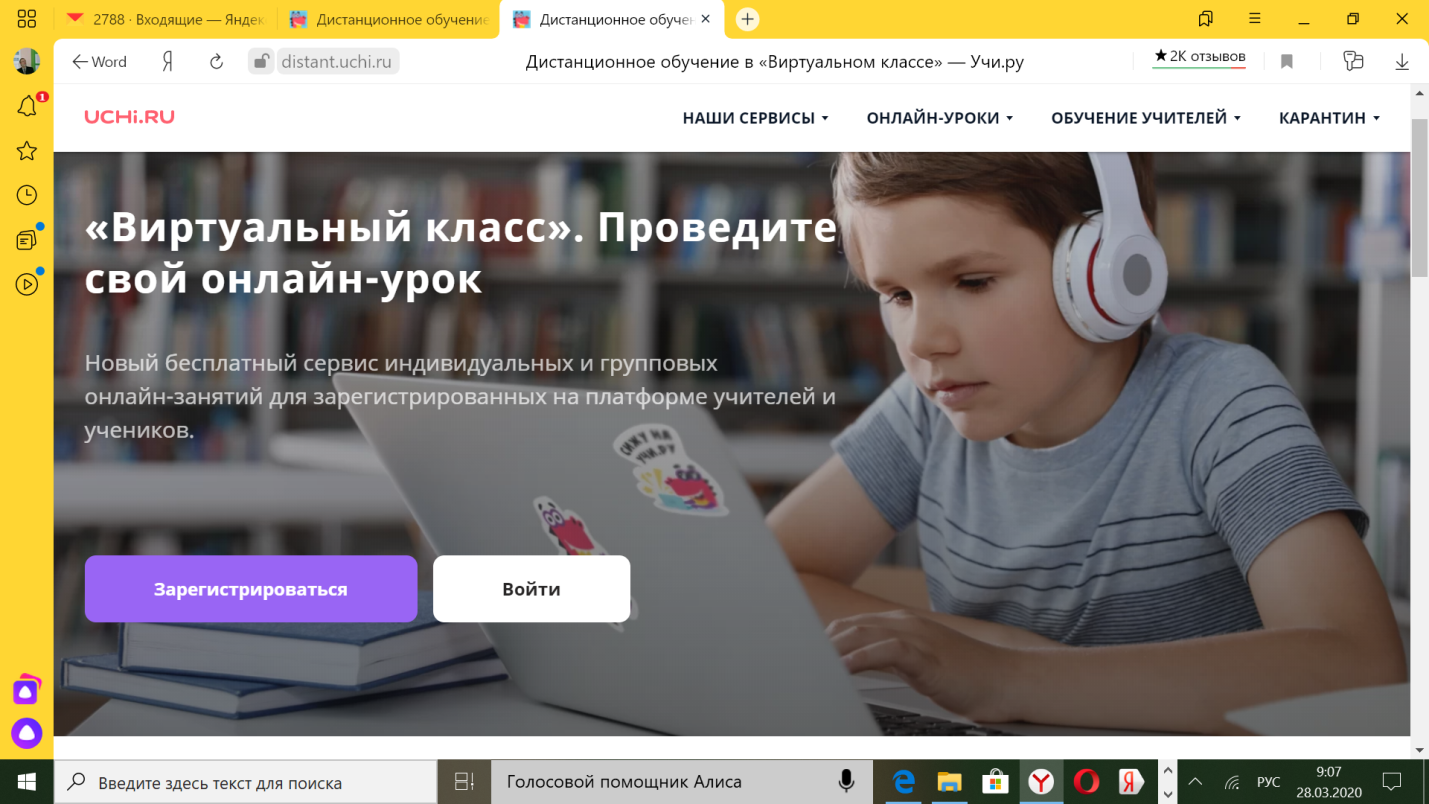 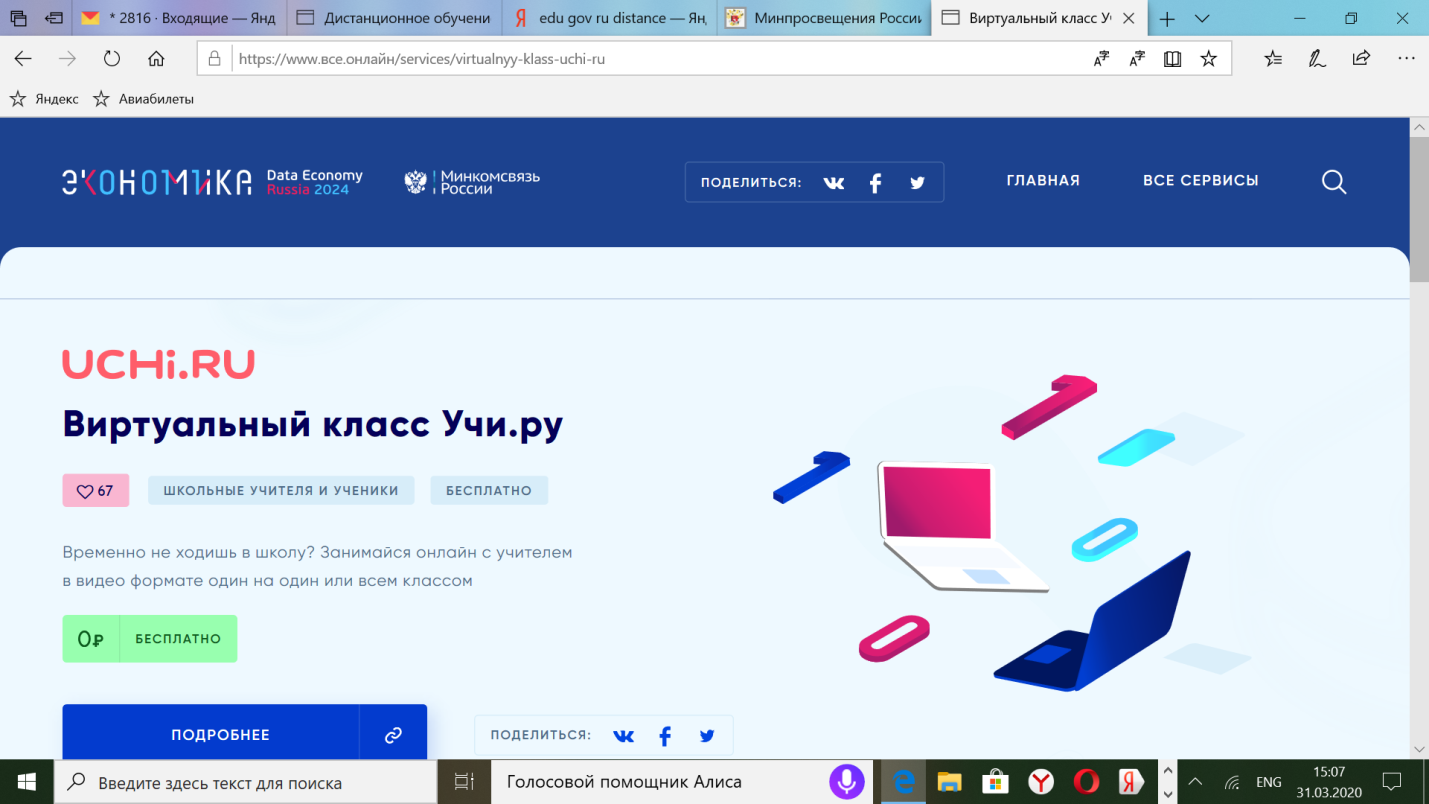 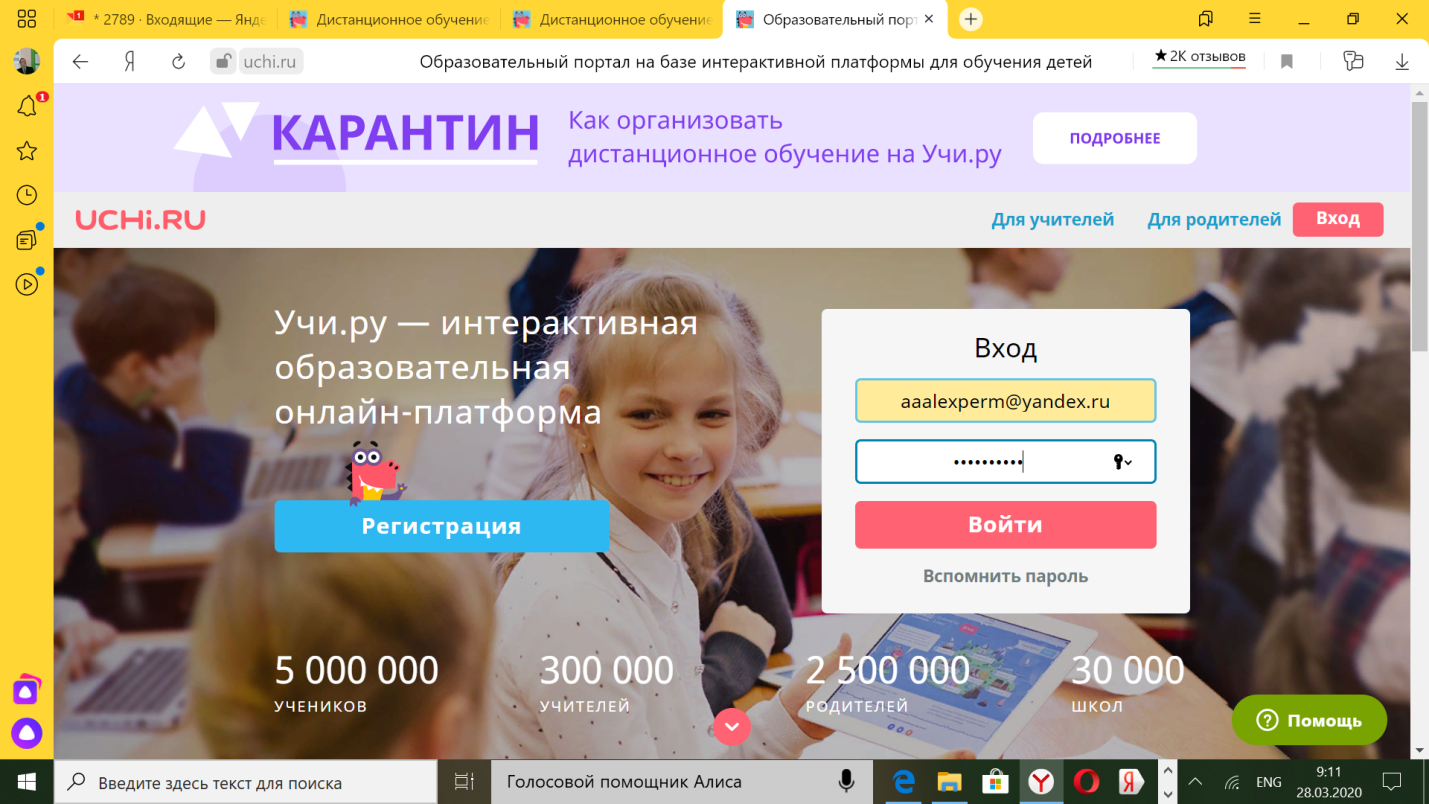 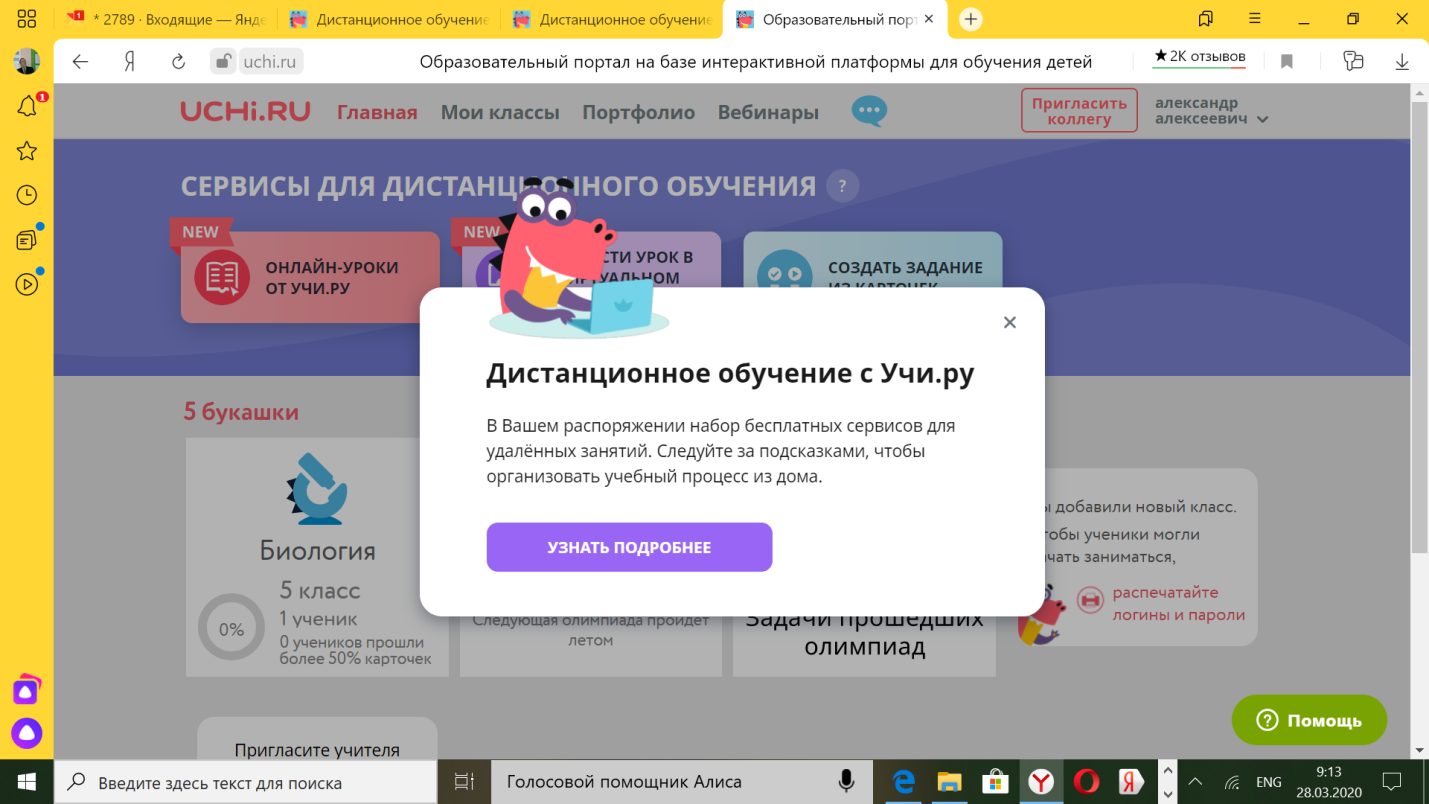 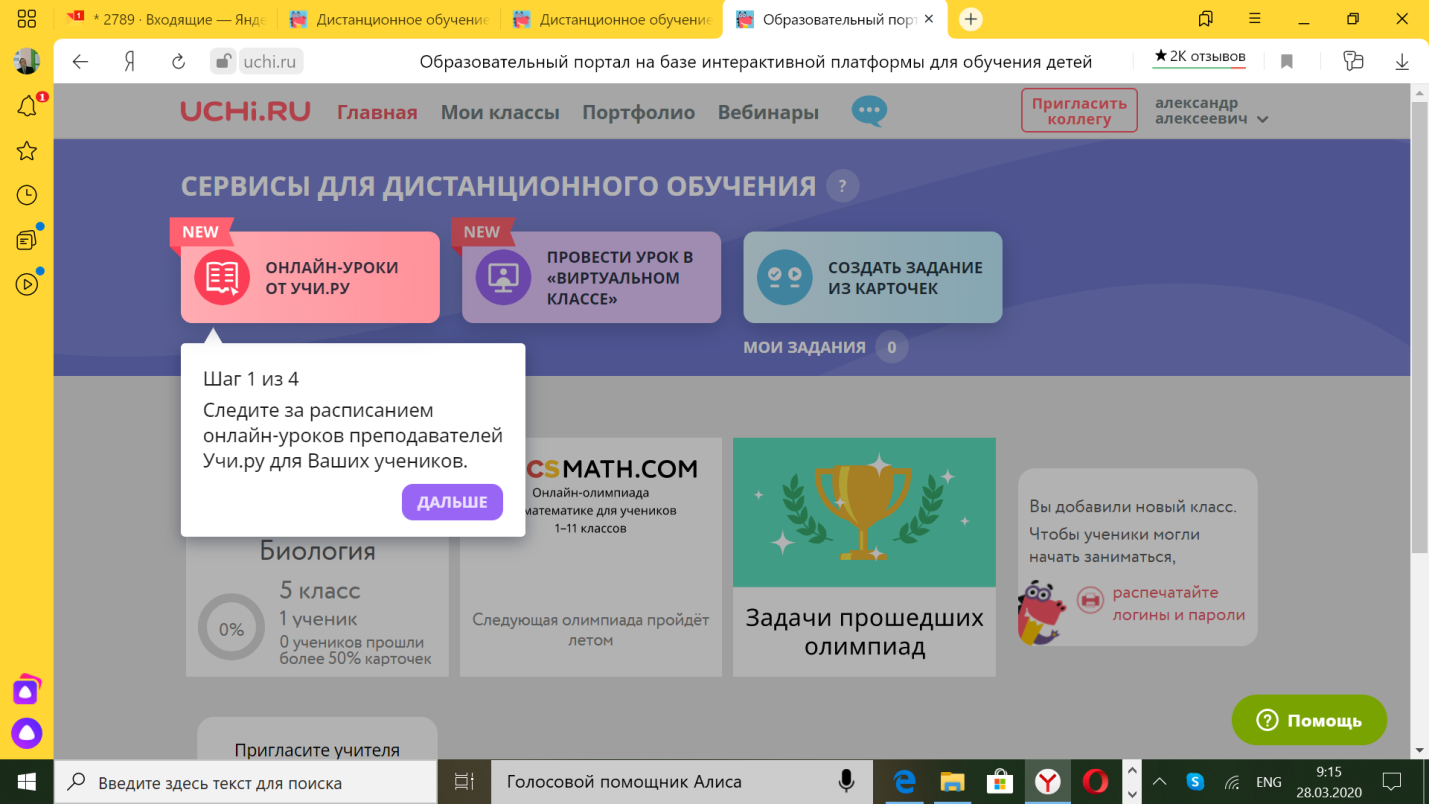 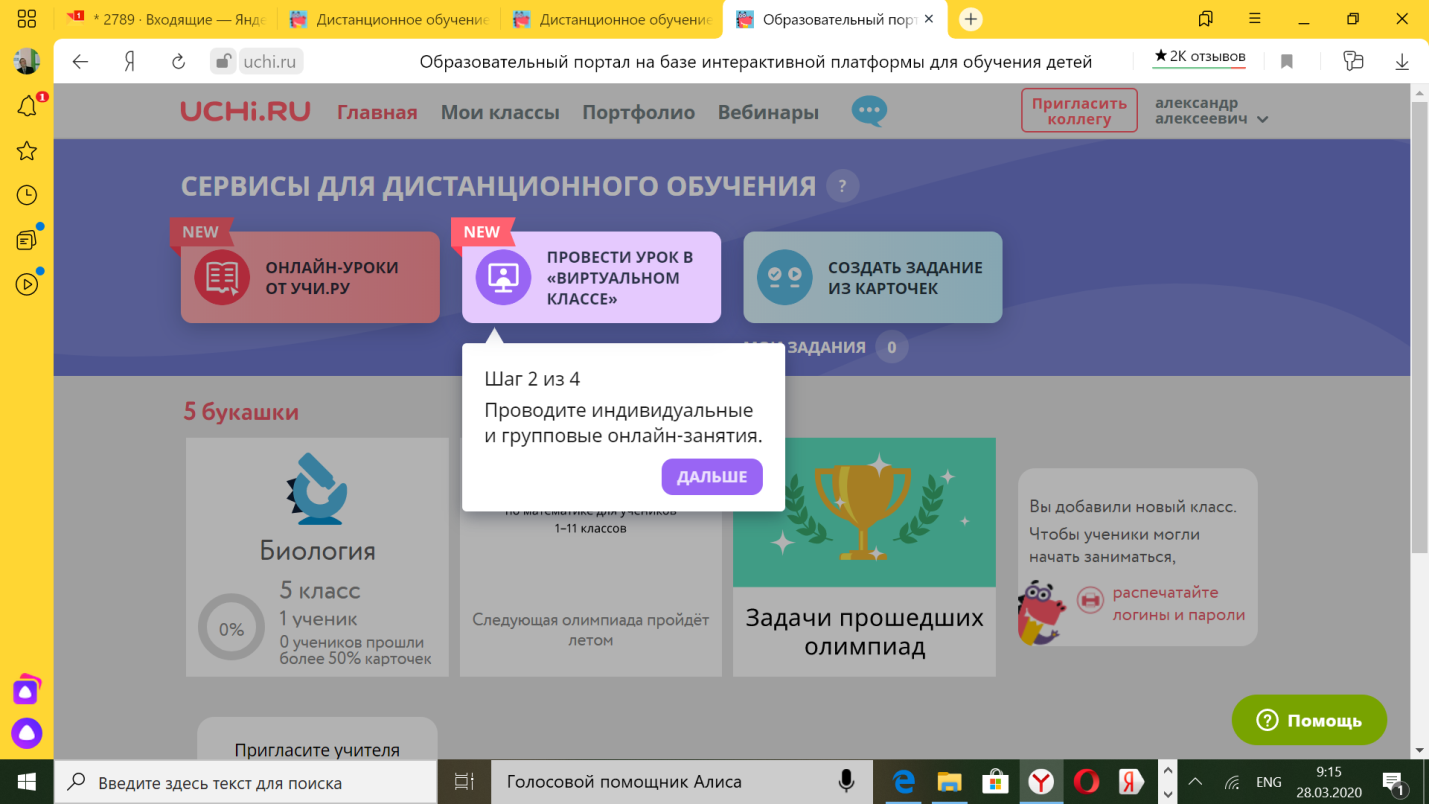 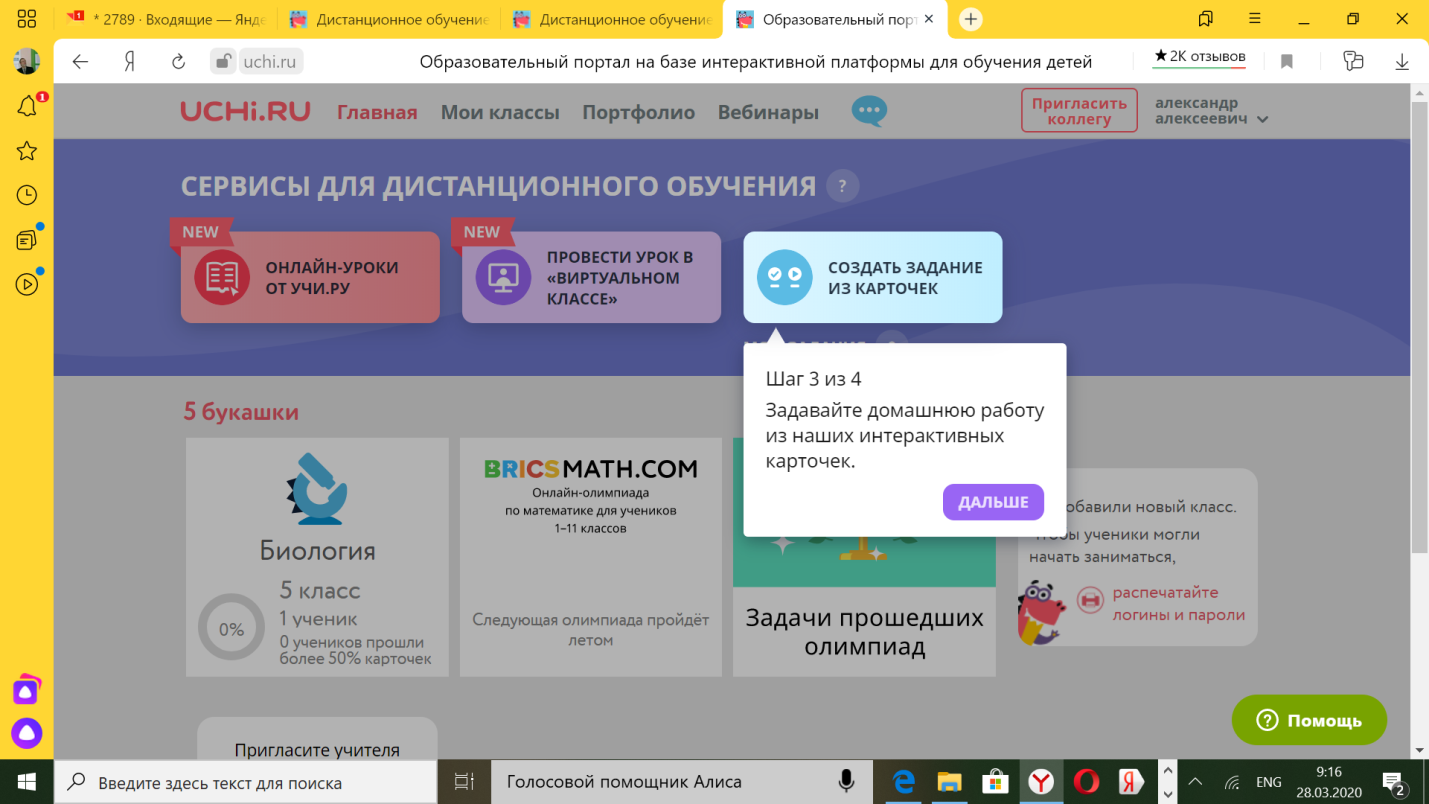 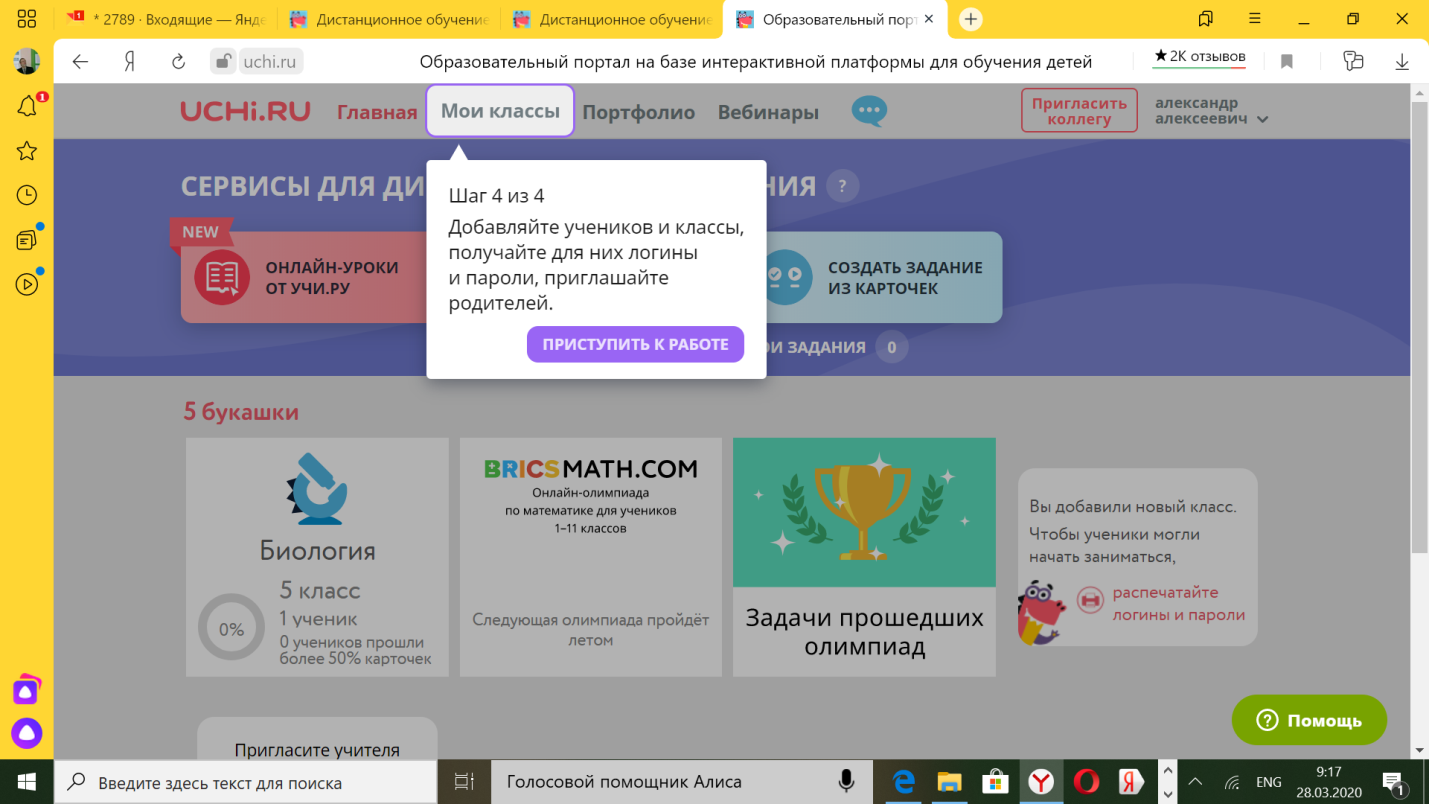 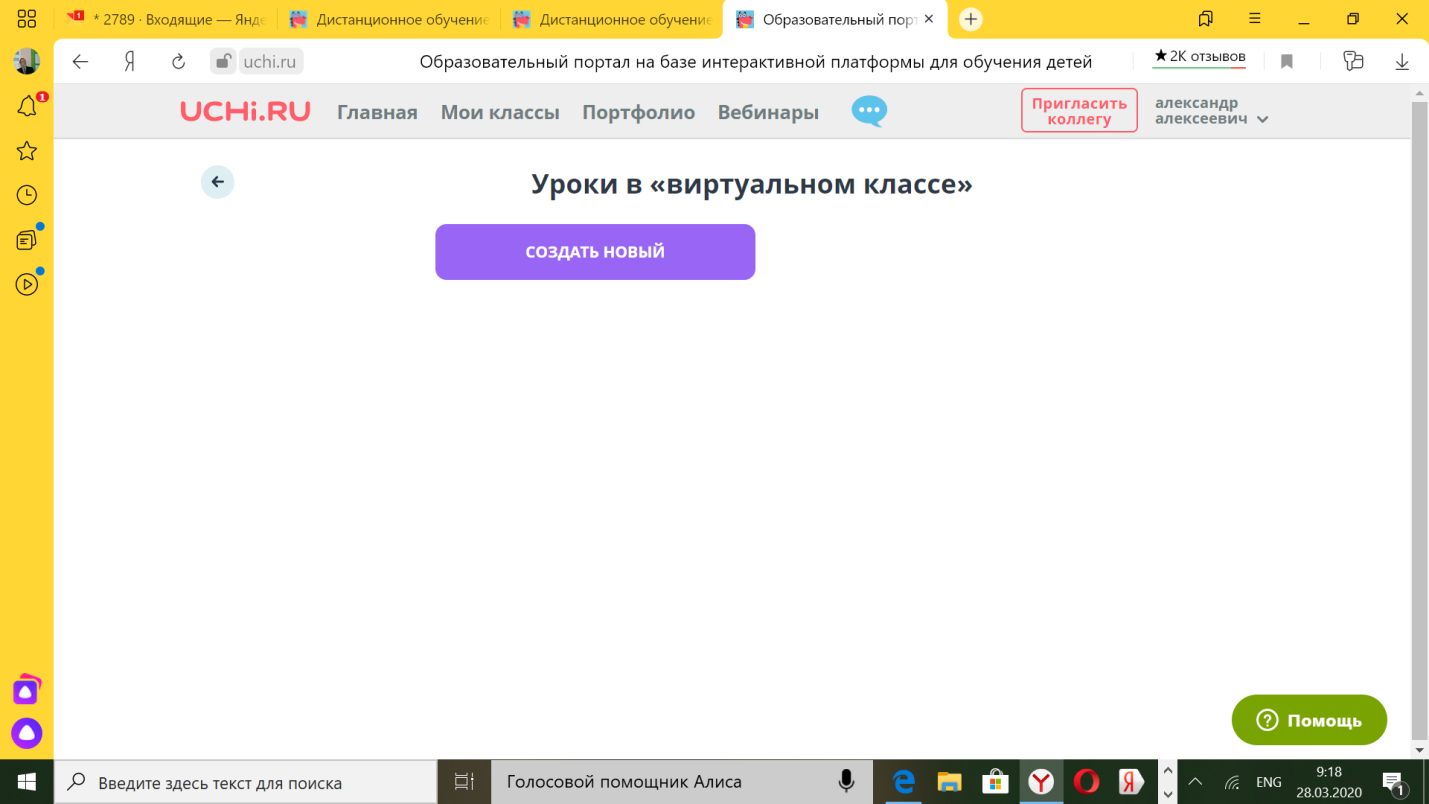 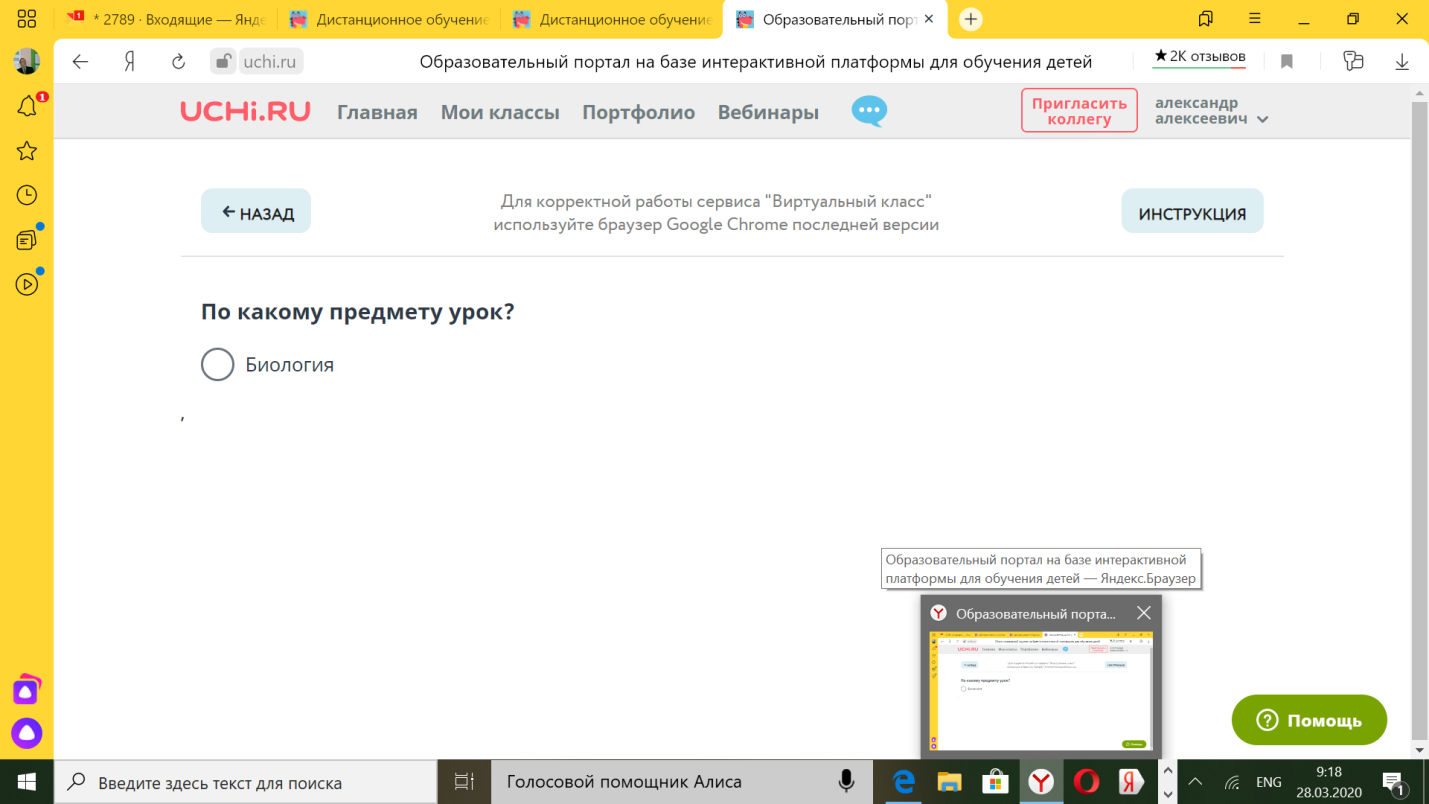 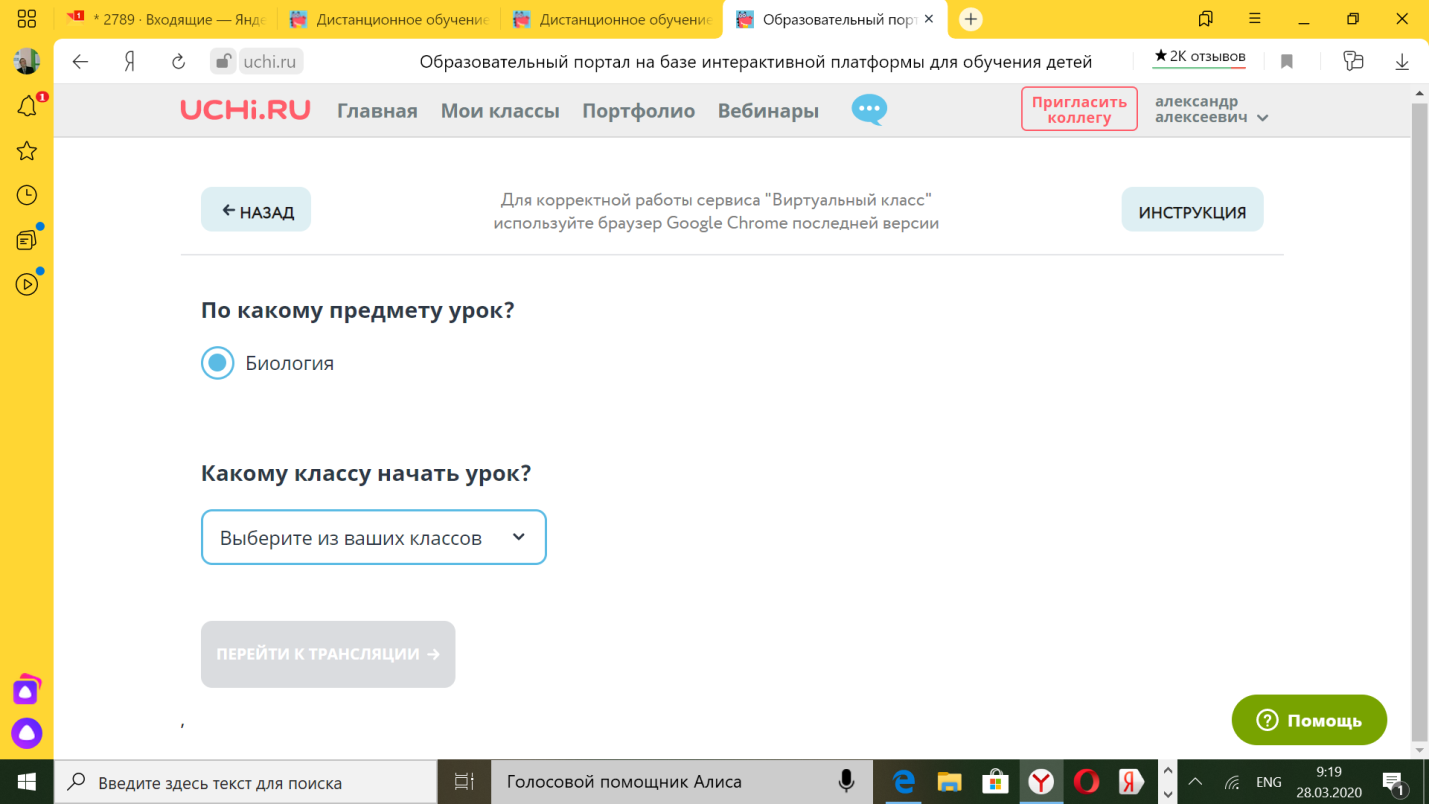 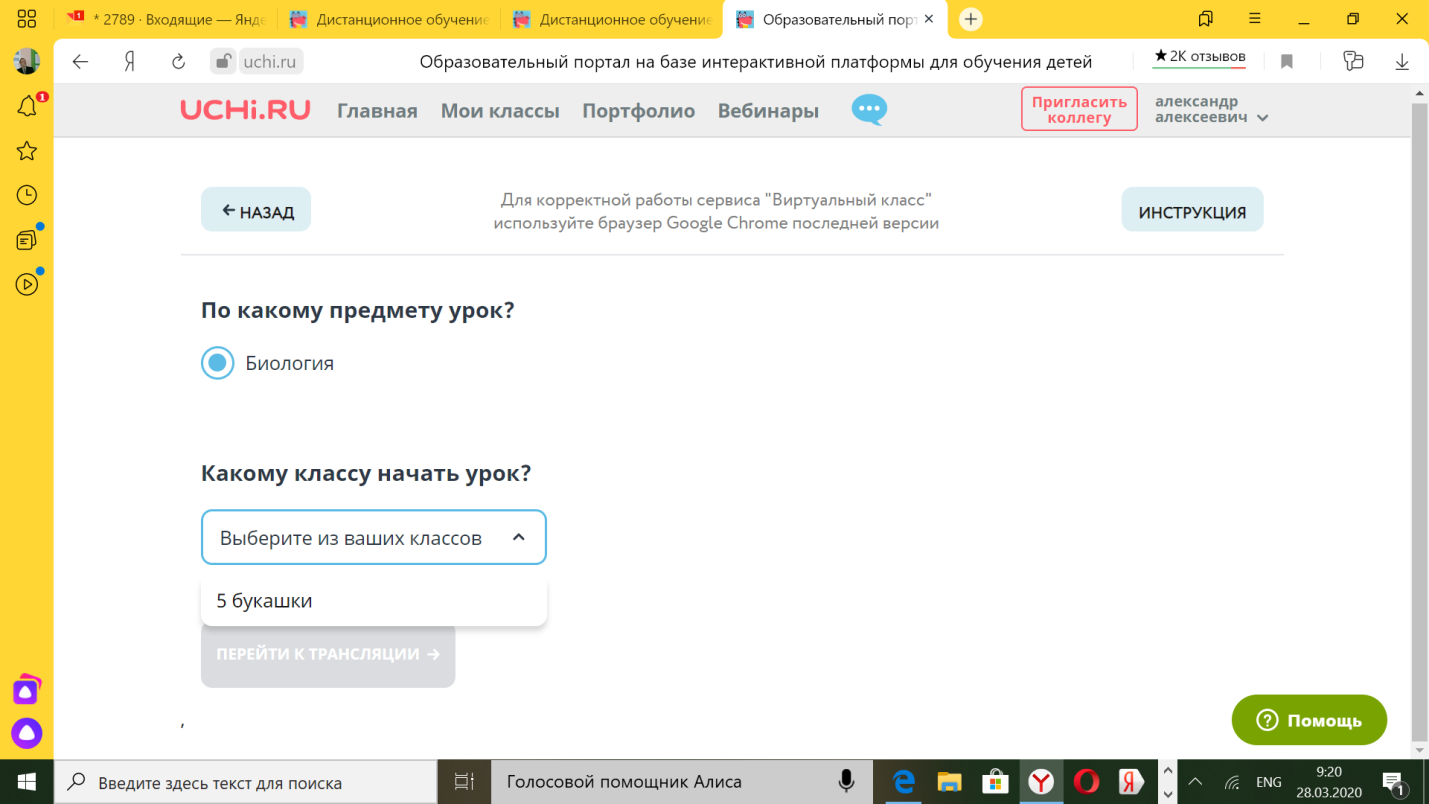 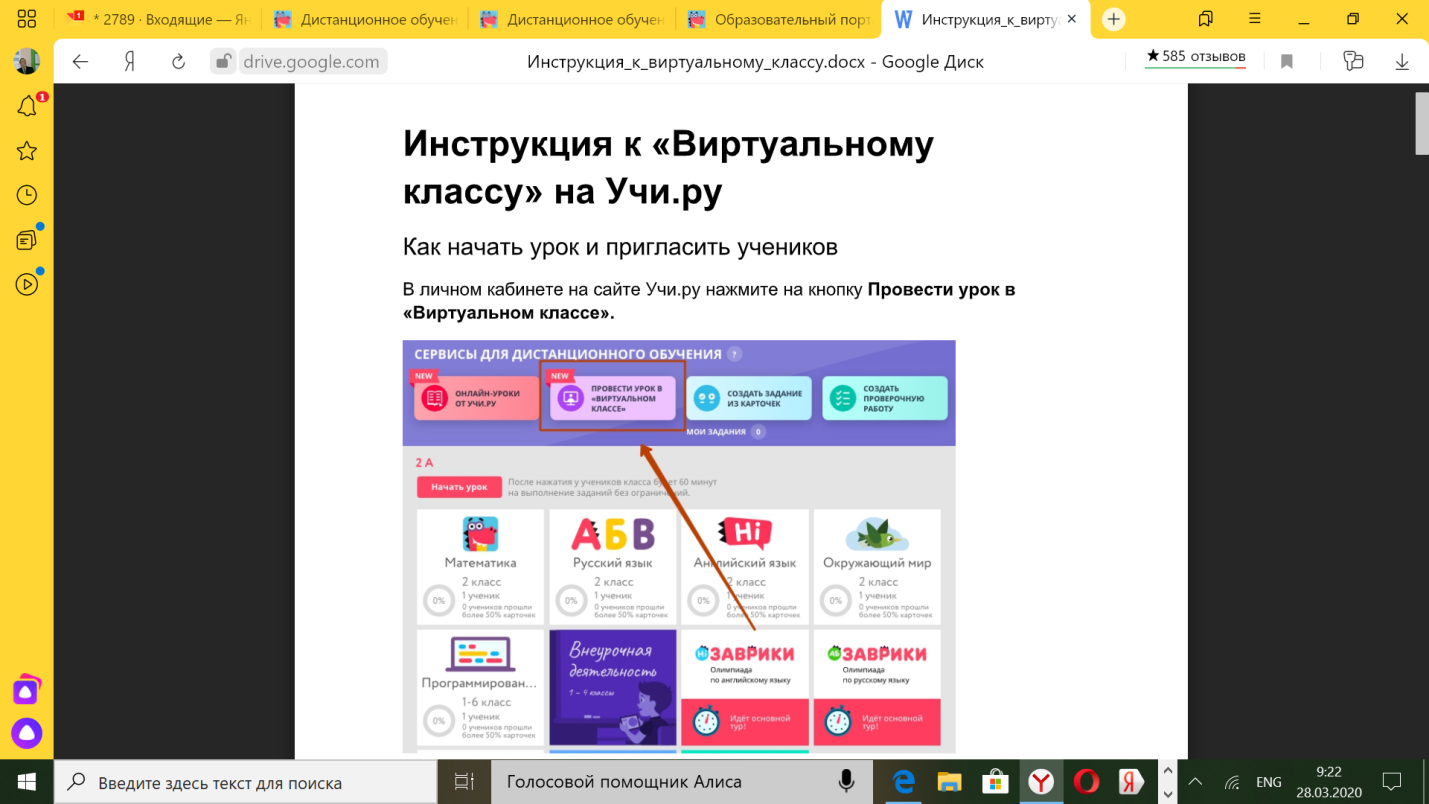 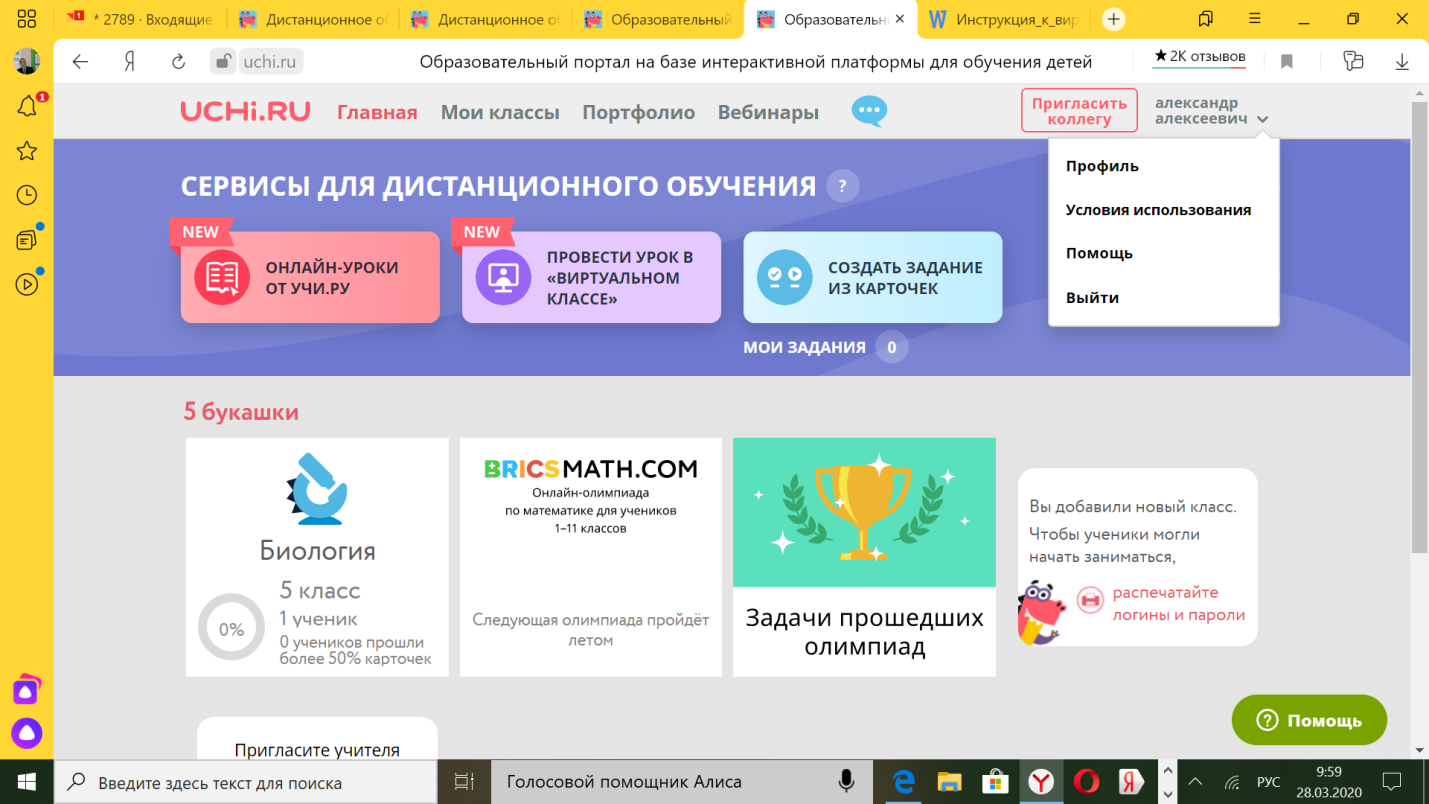 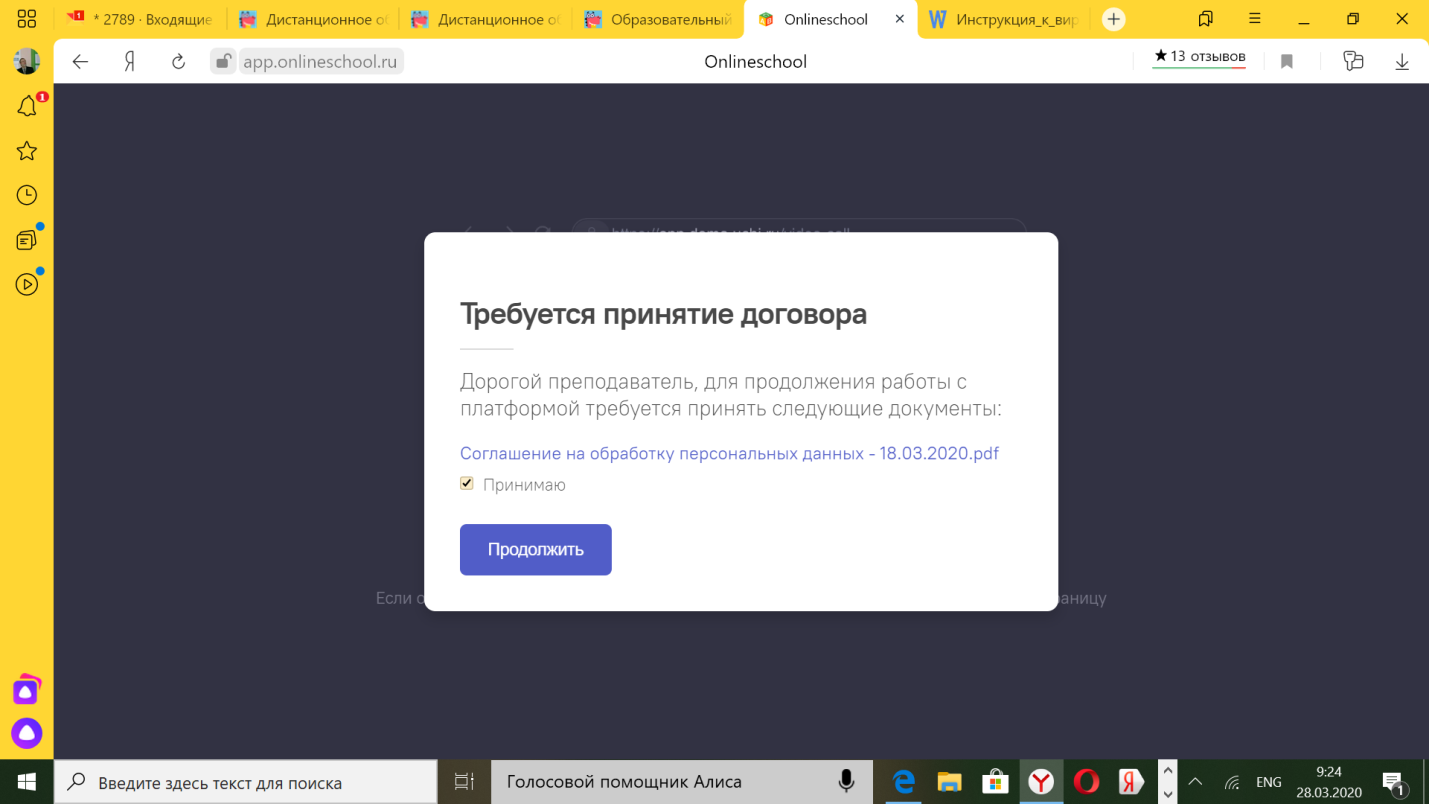 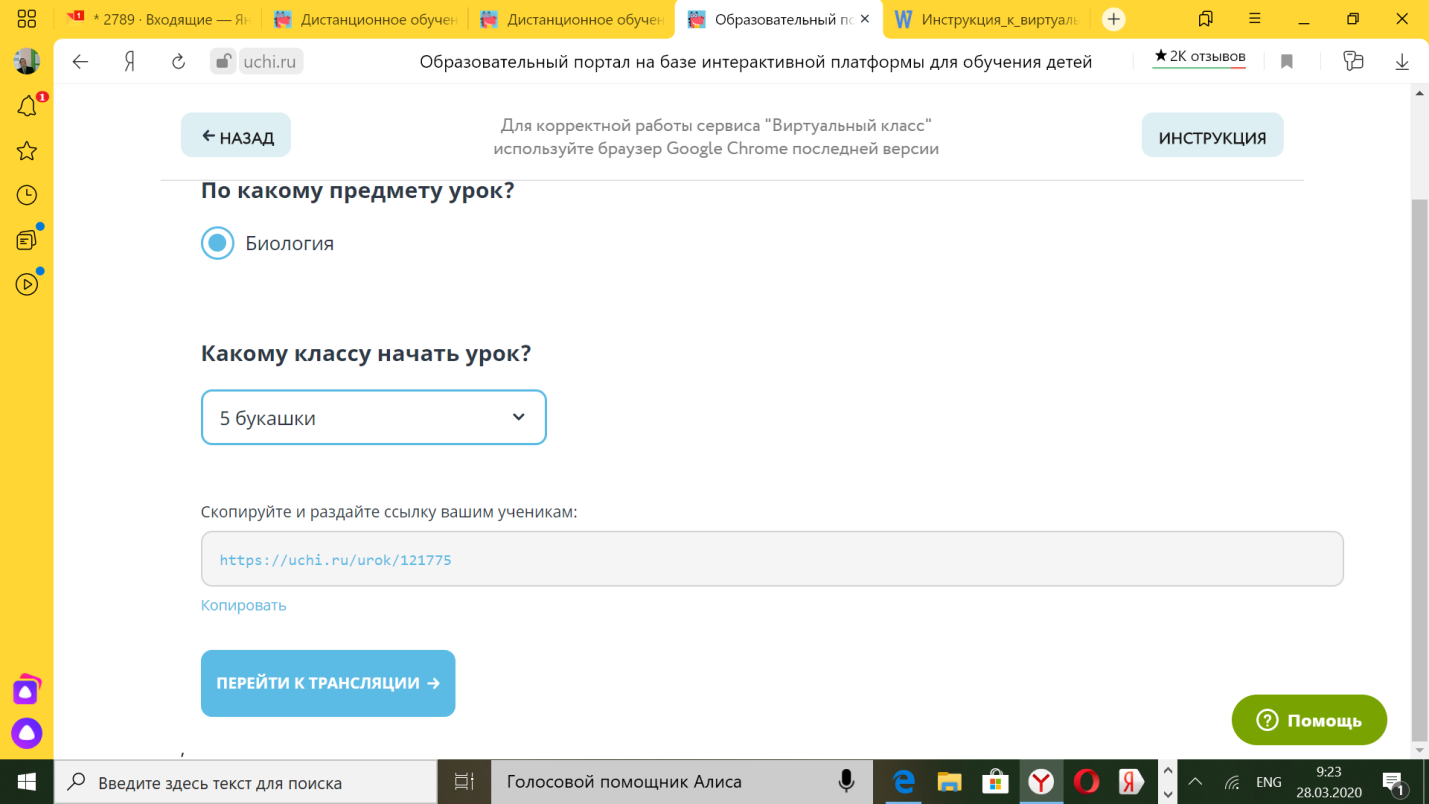 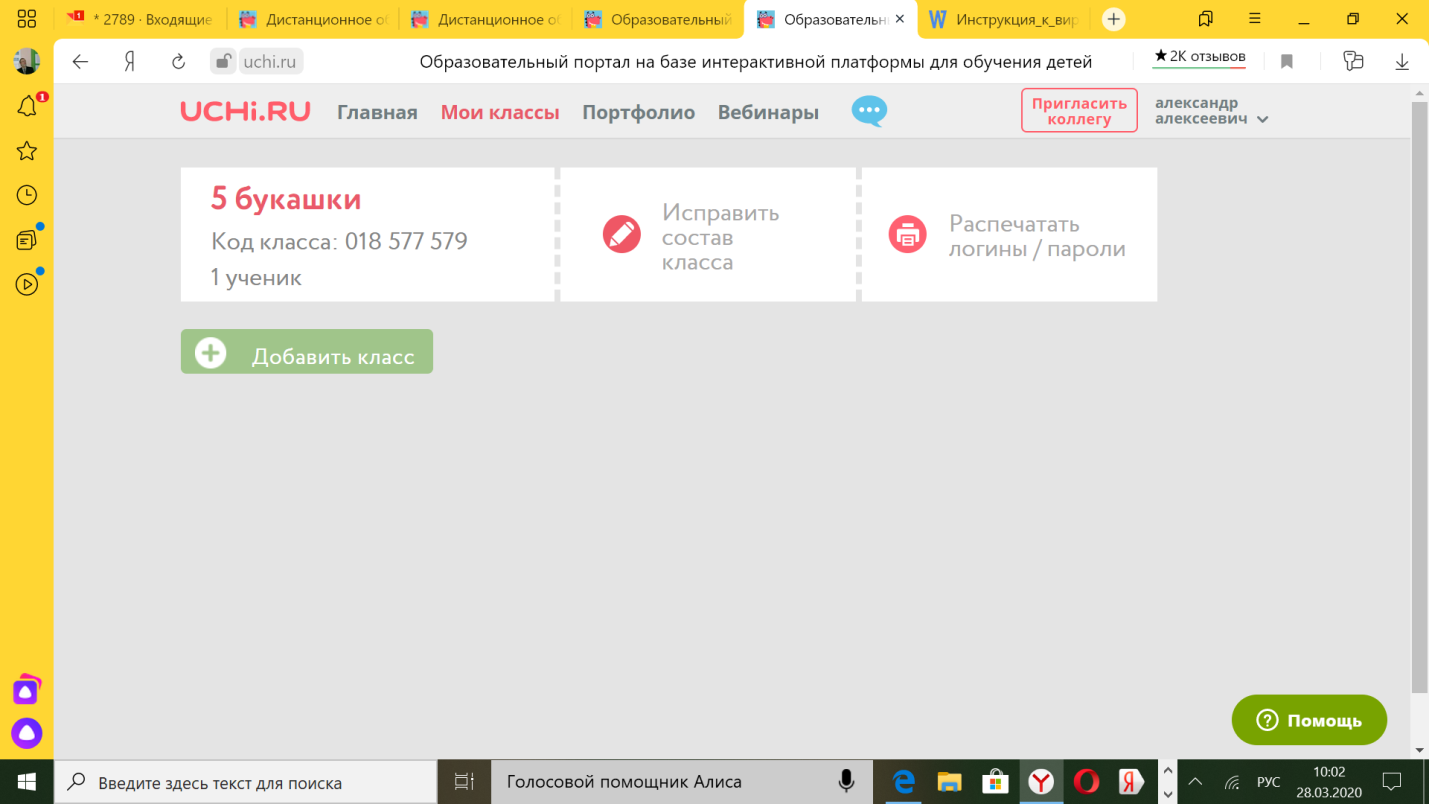 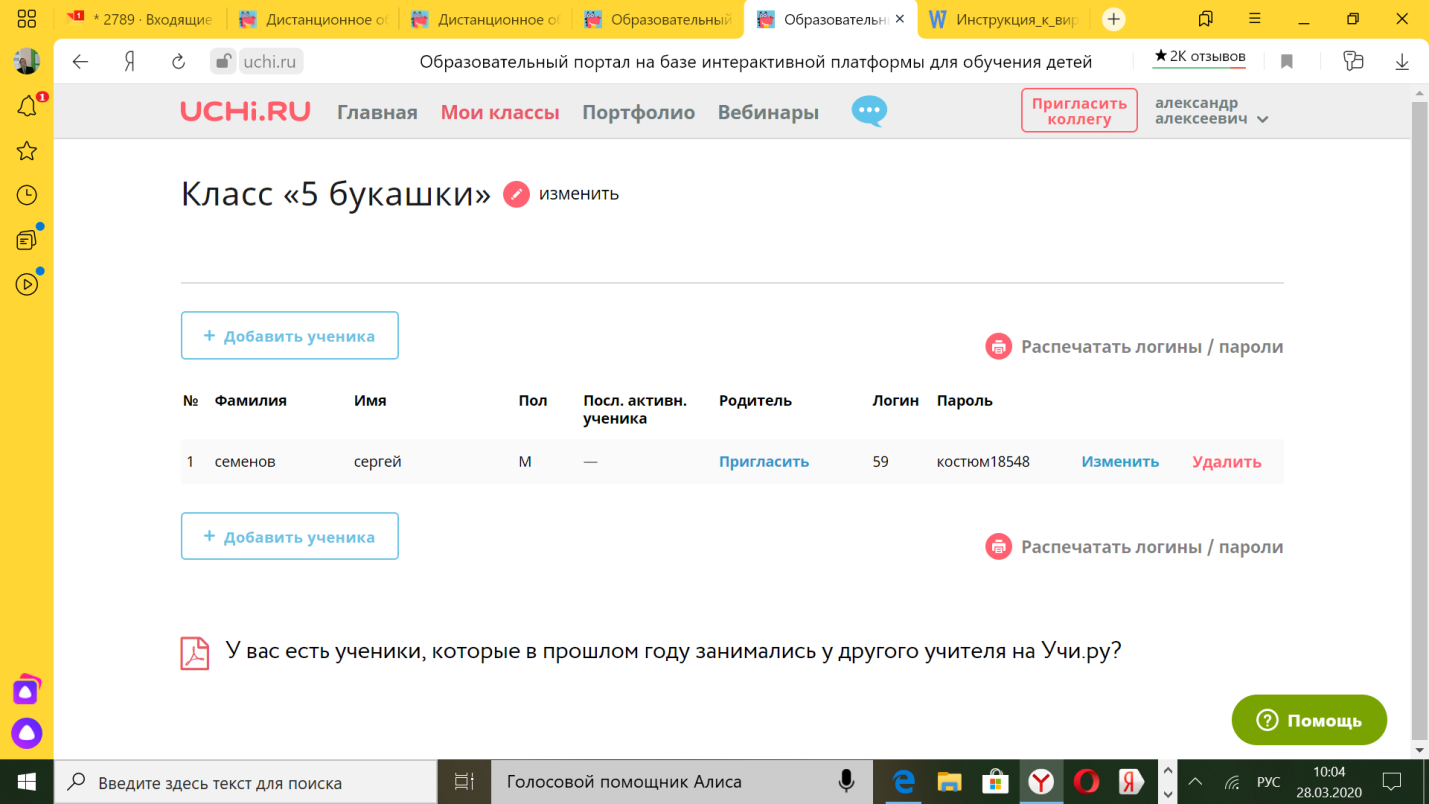 Изменение названия класса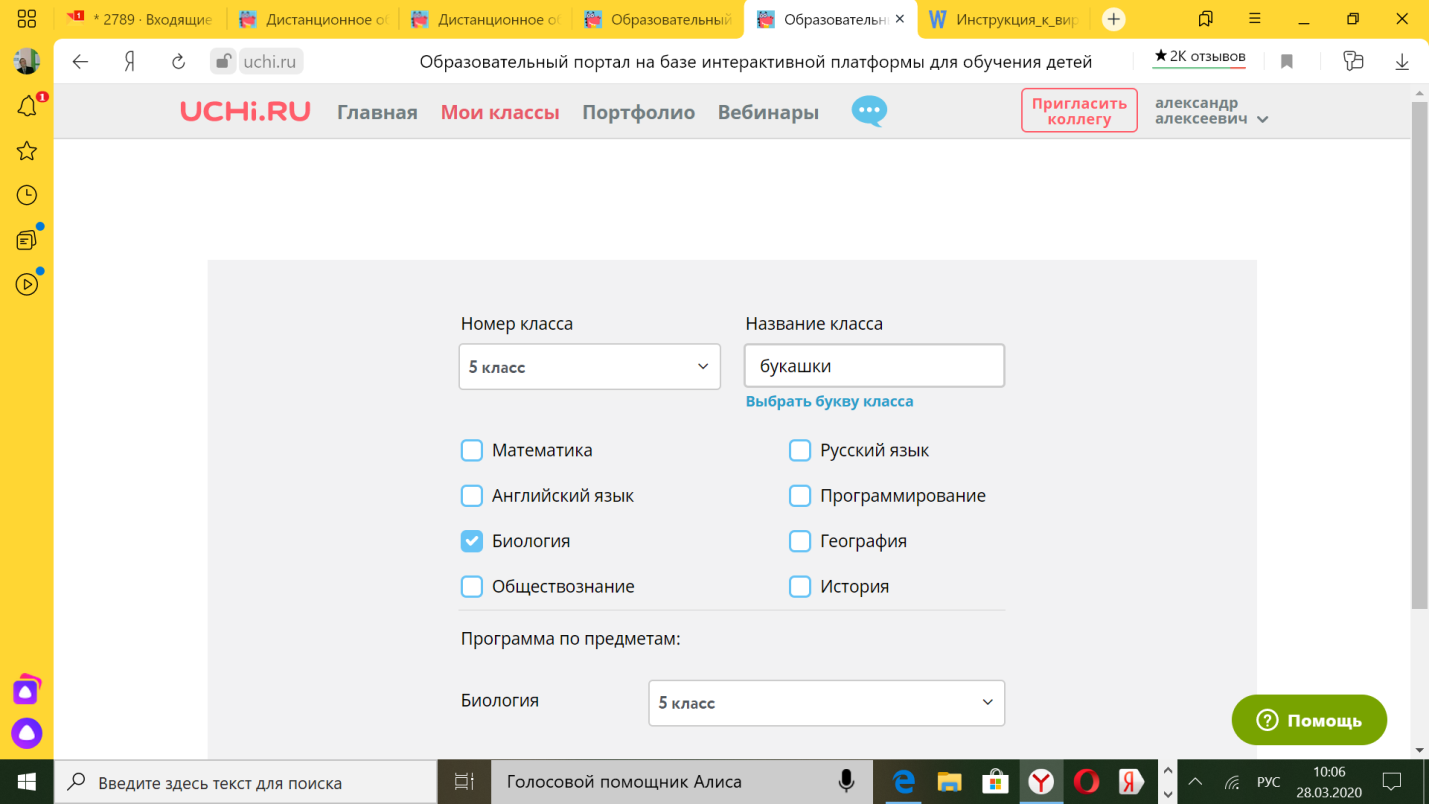 Помощь в поиске темы урока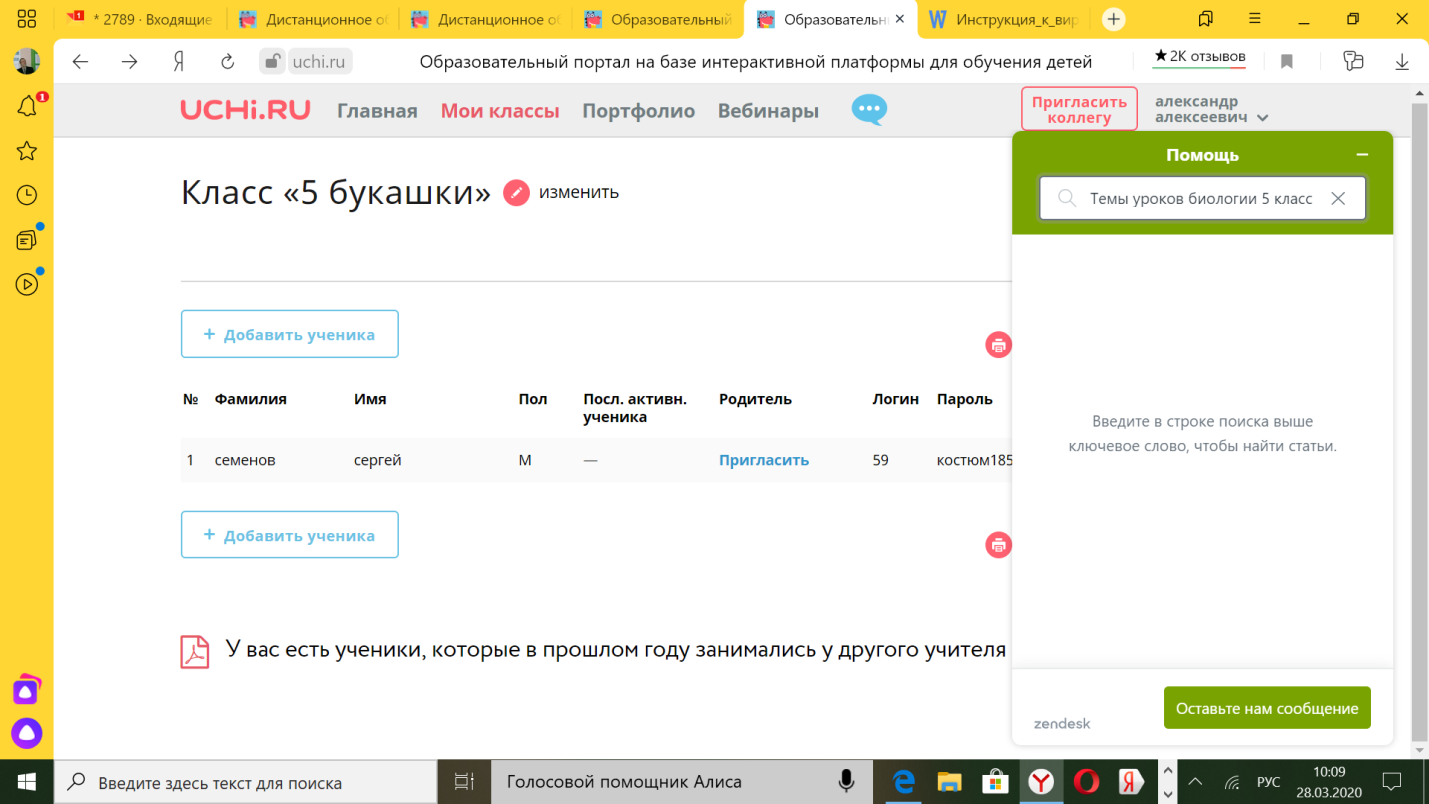 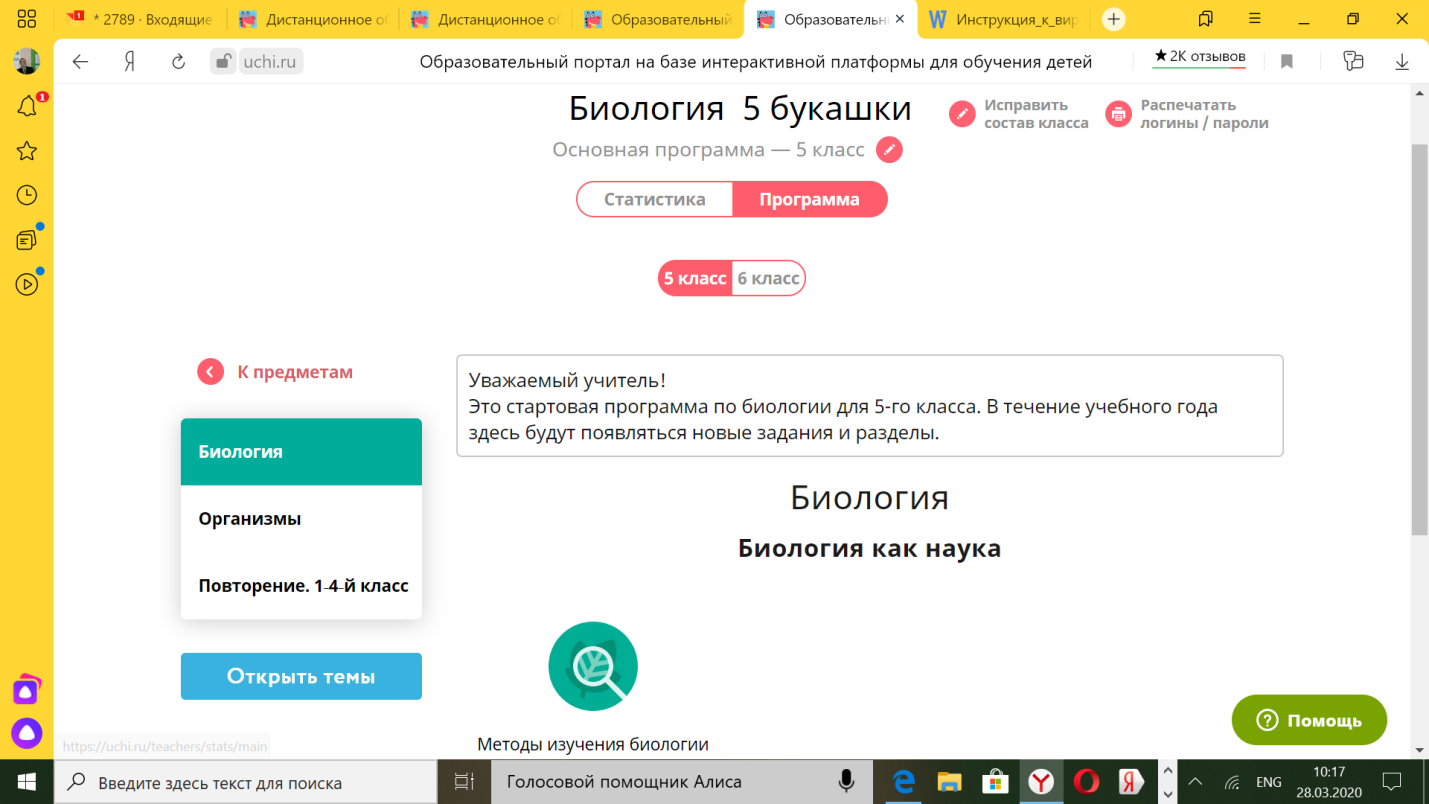 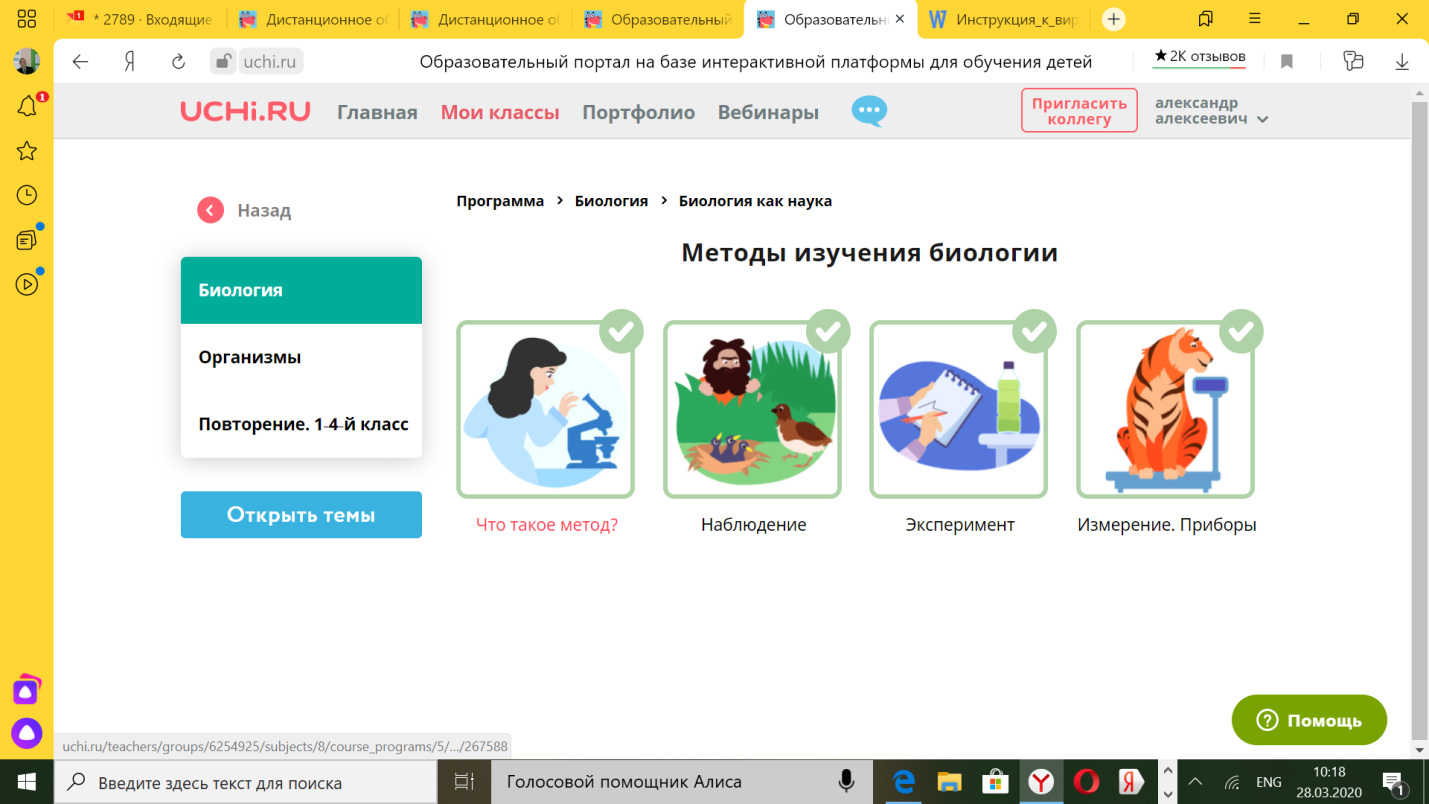 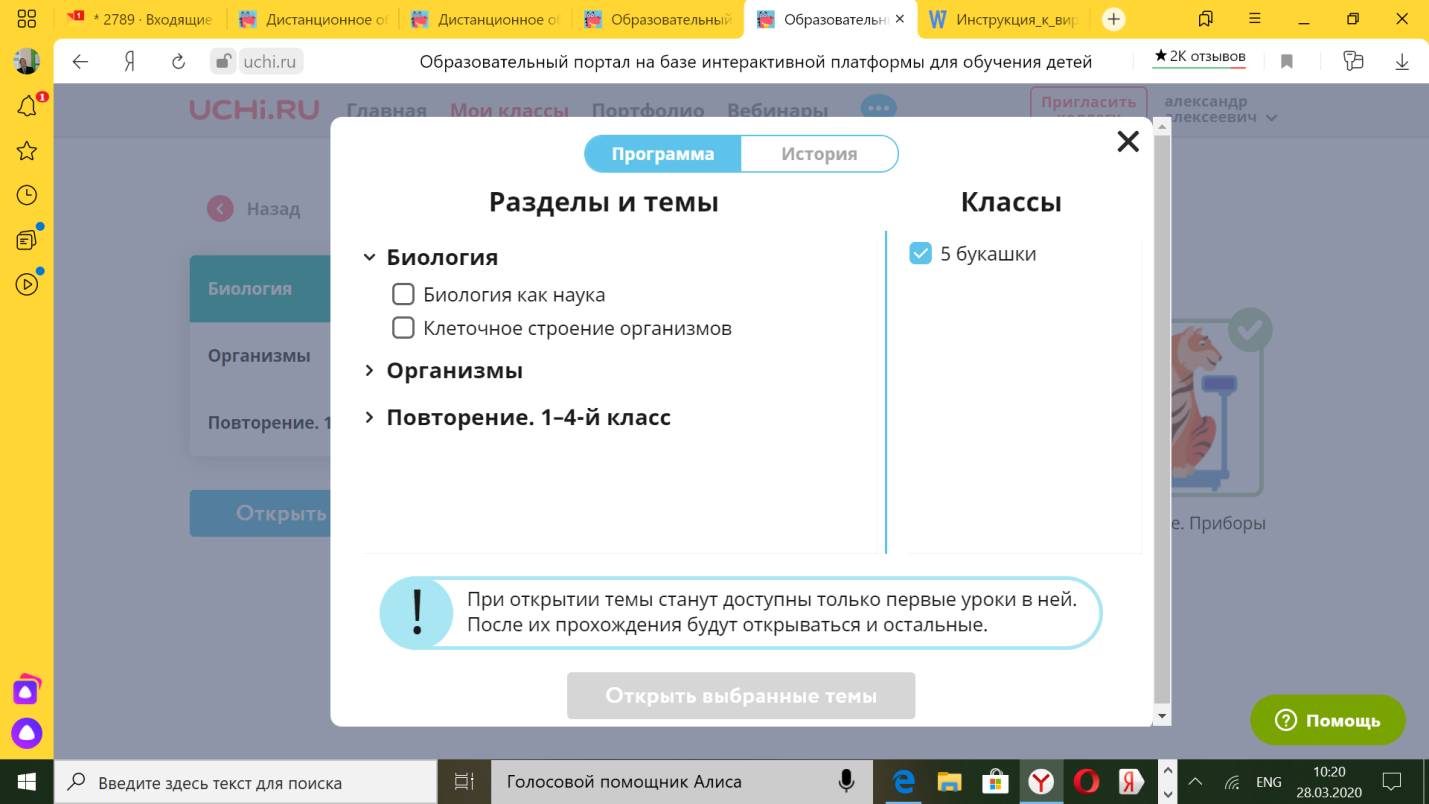 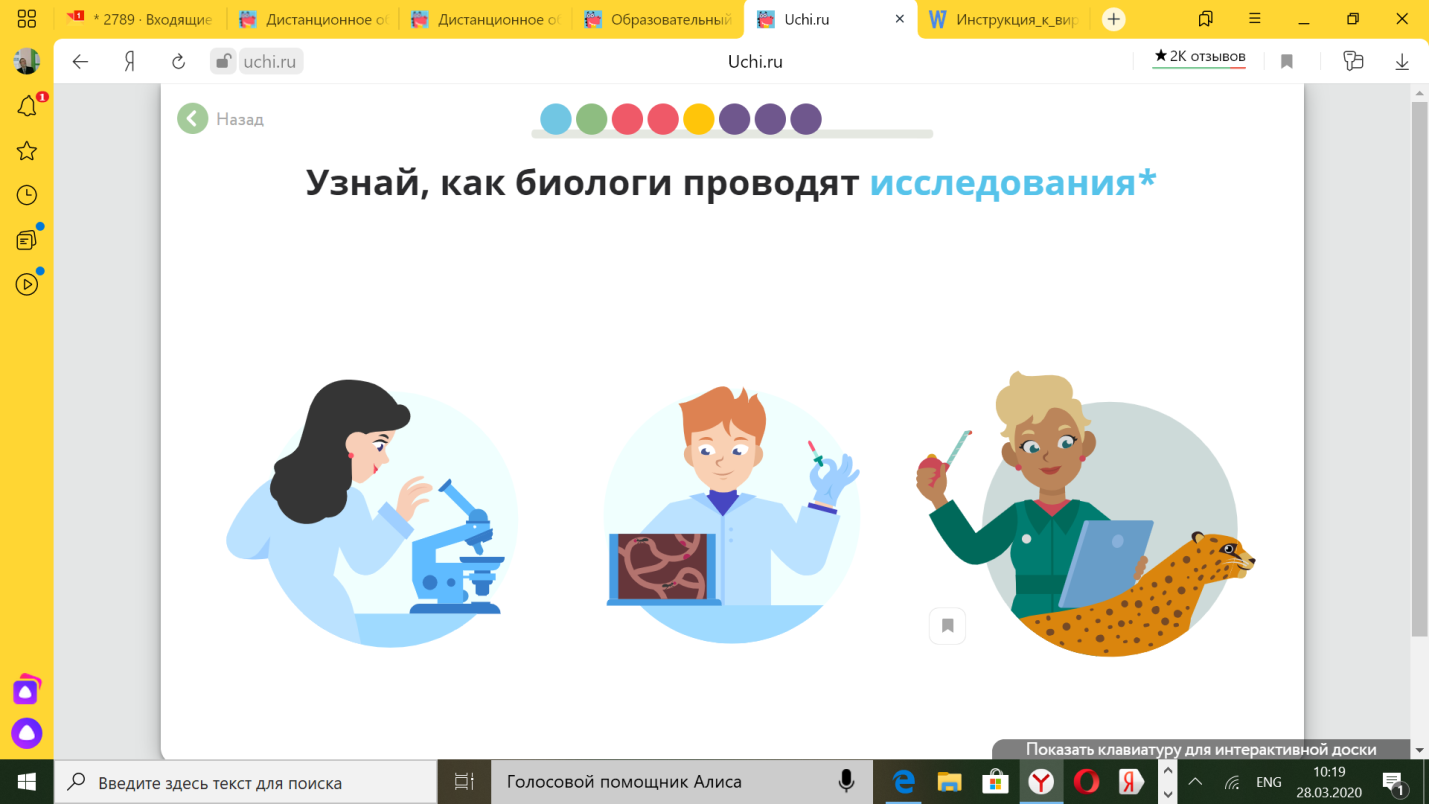 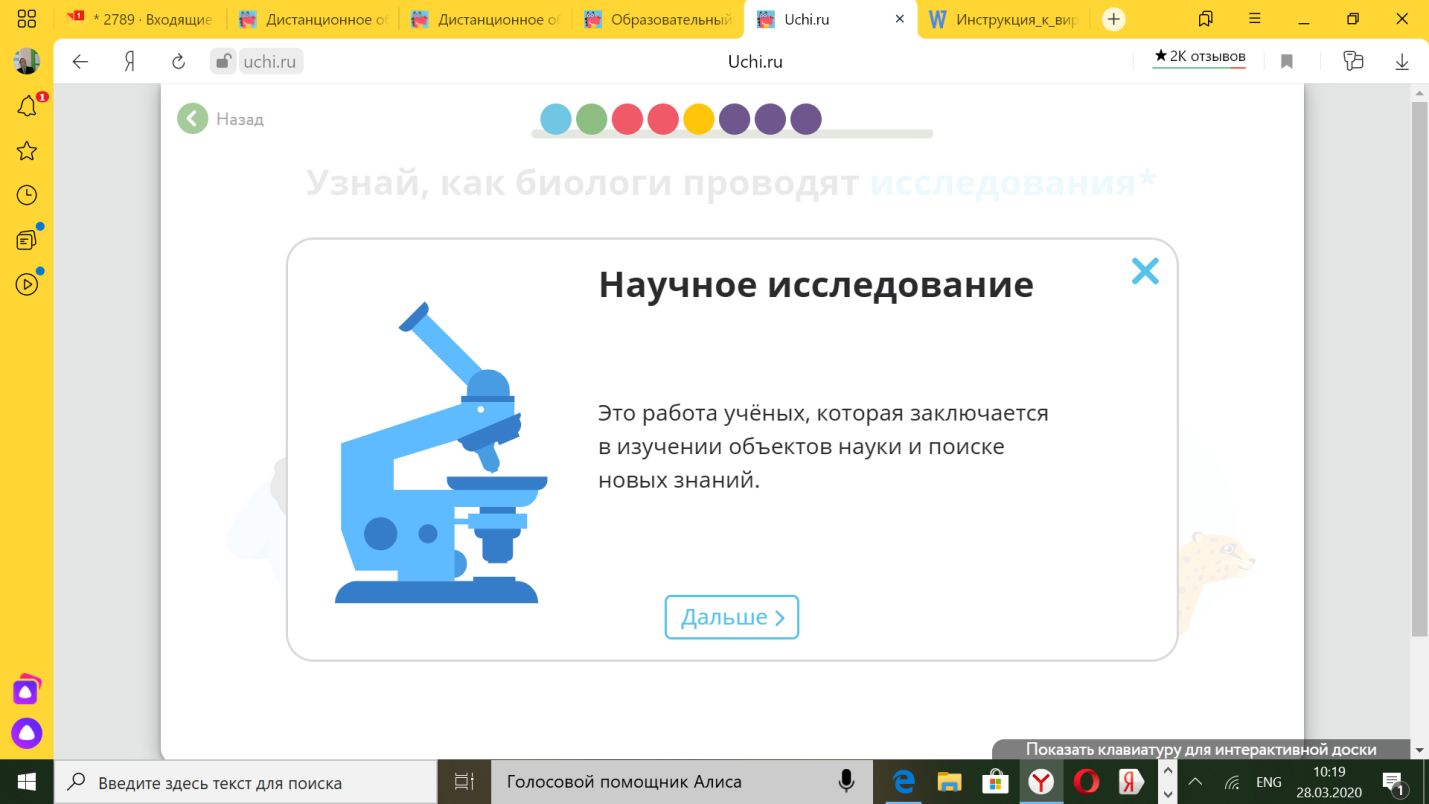 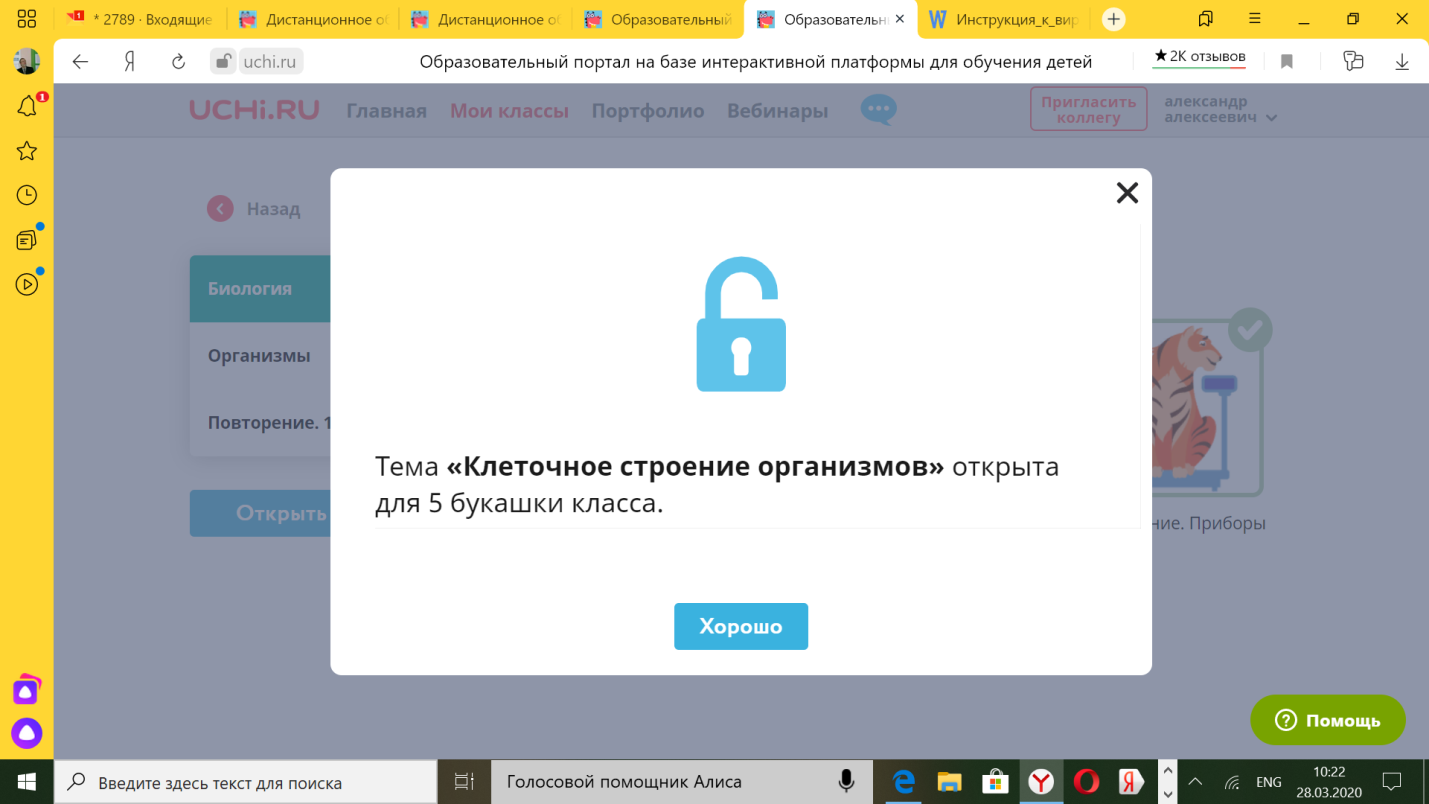 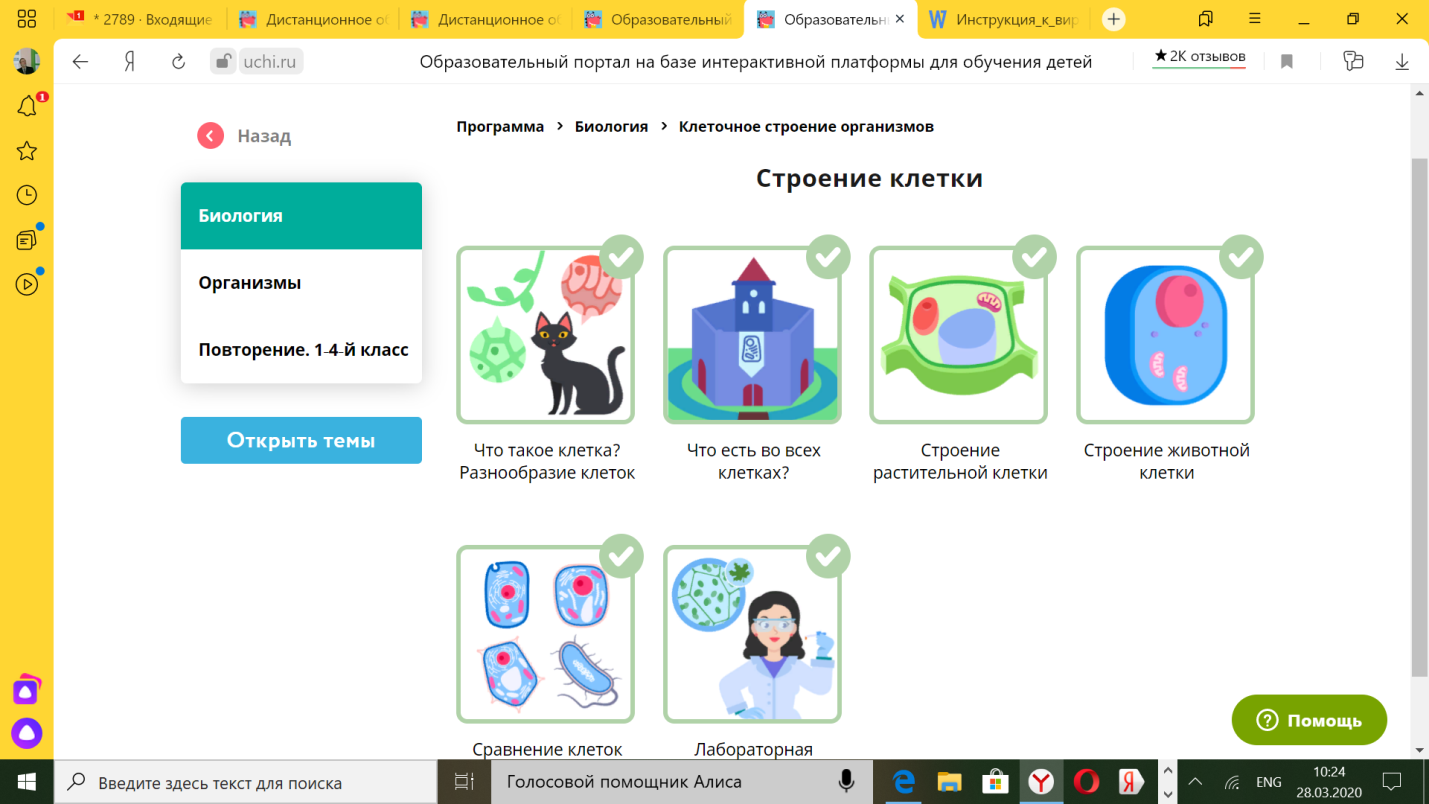 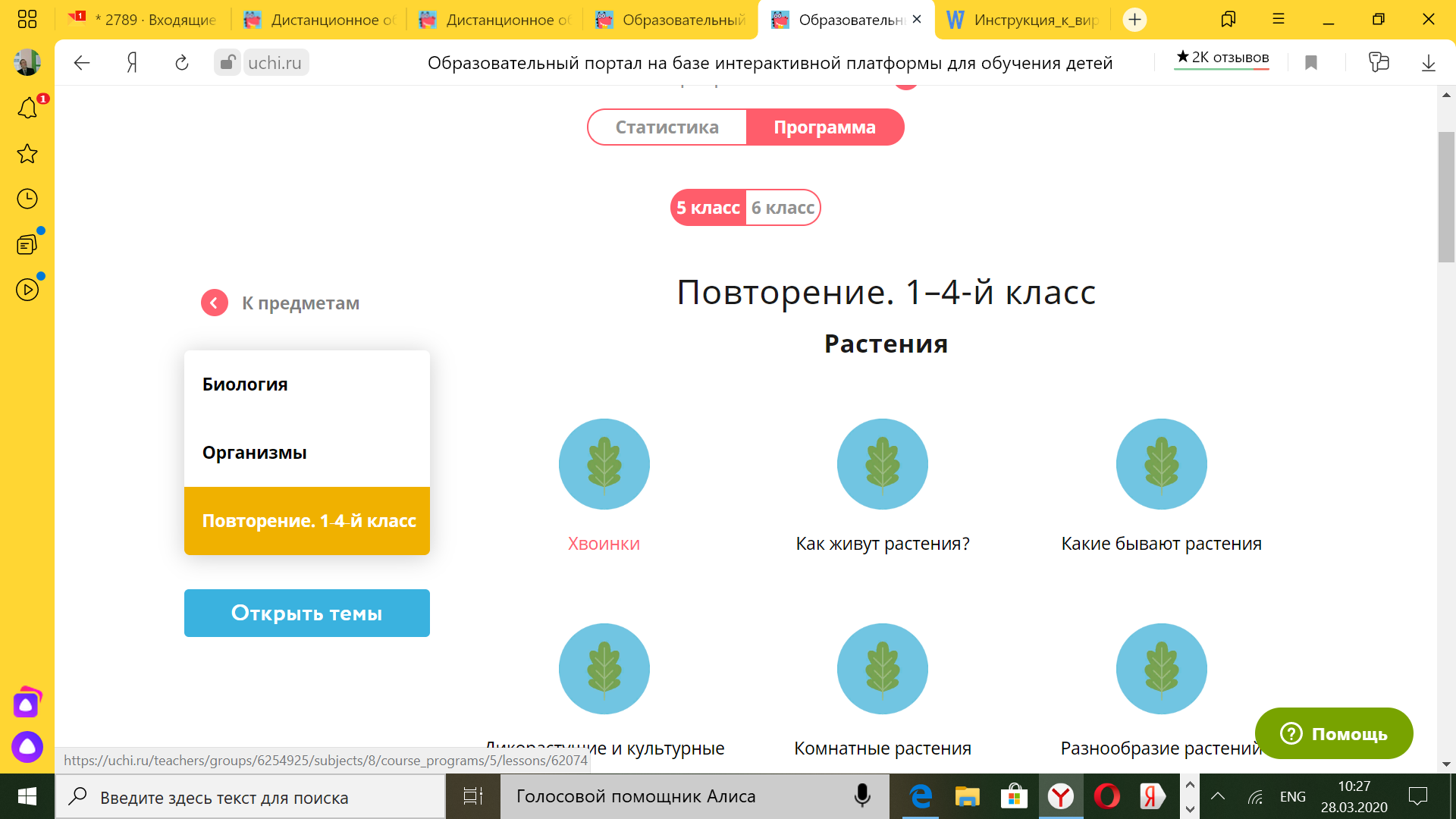 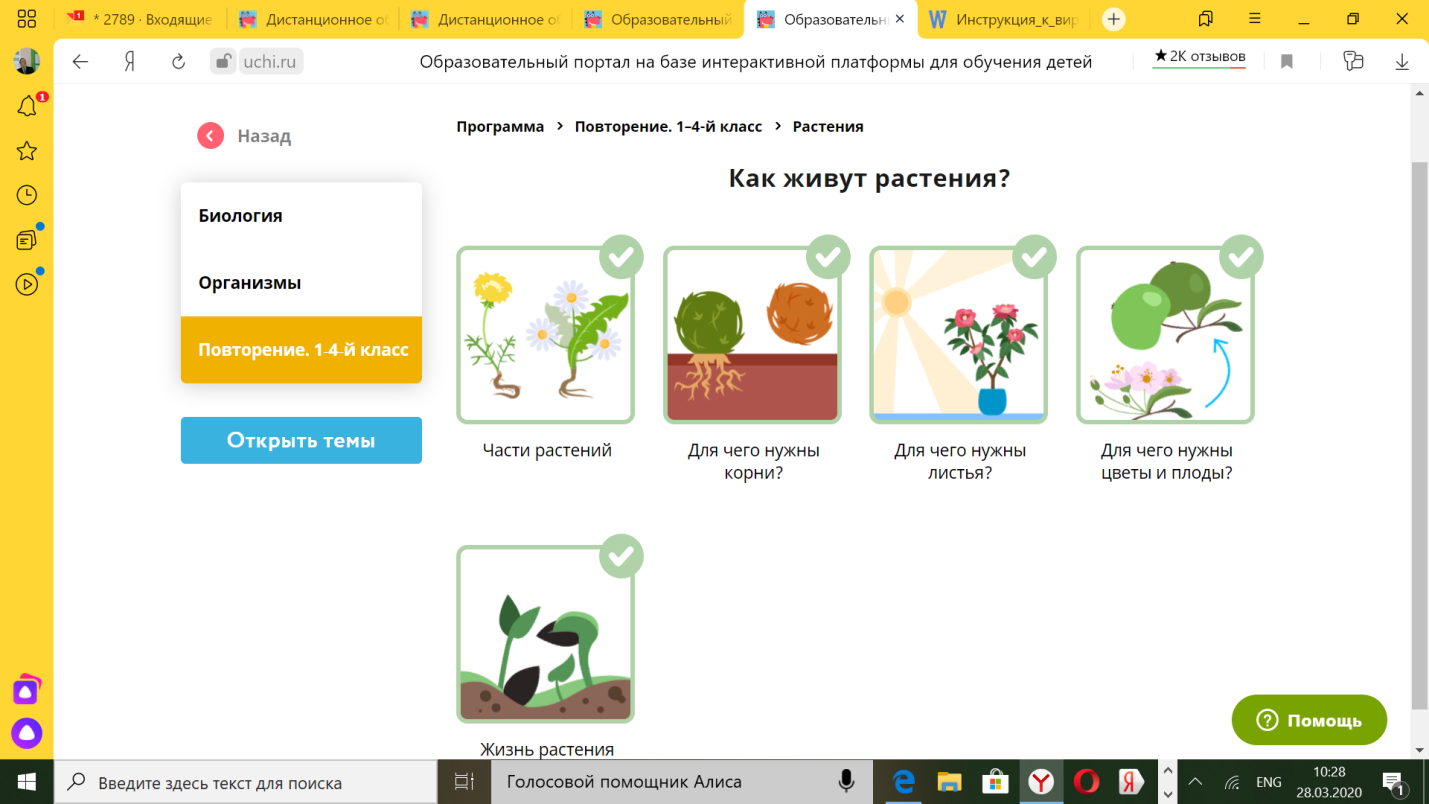 Использование клавиатуры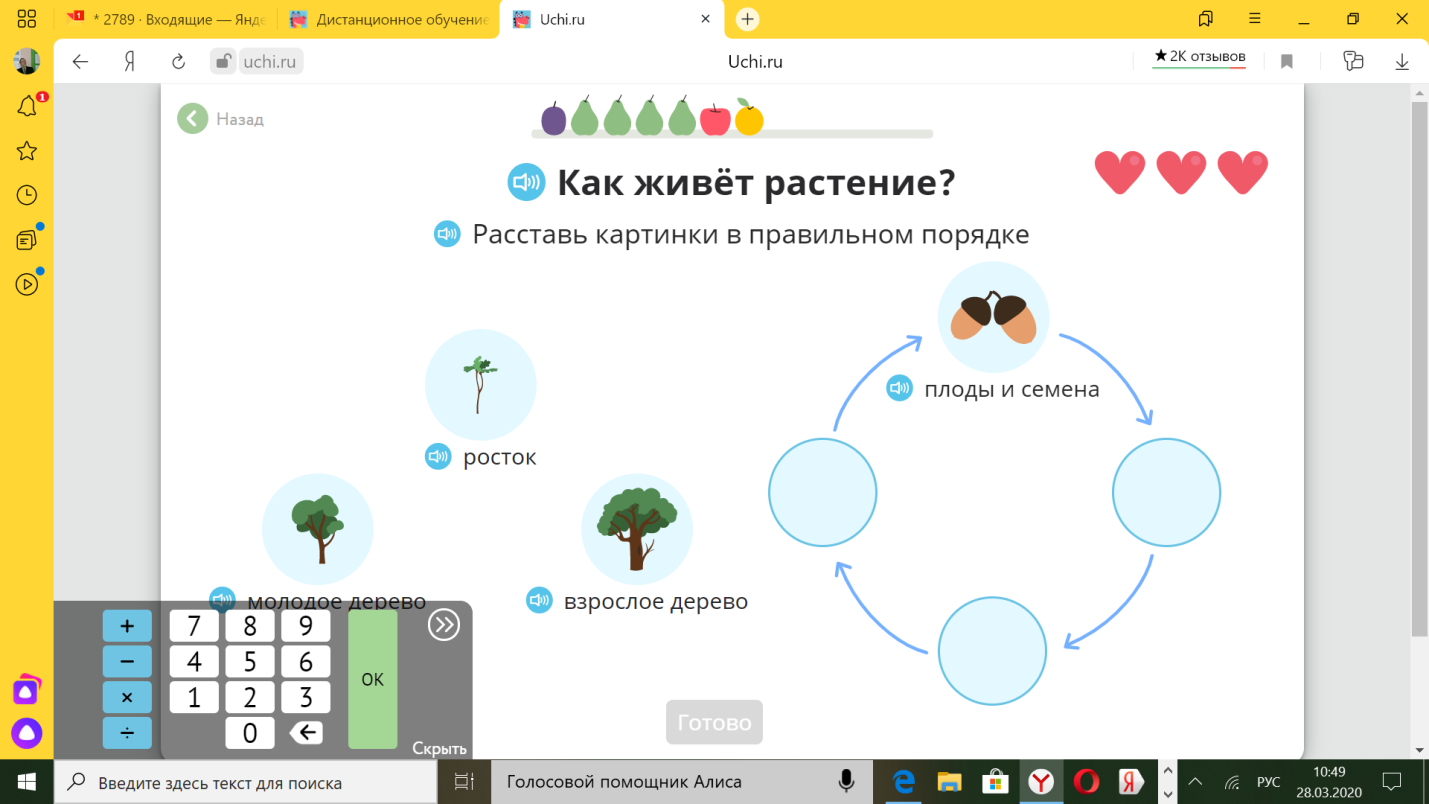 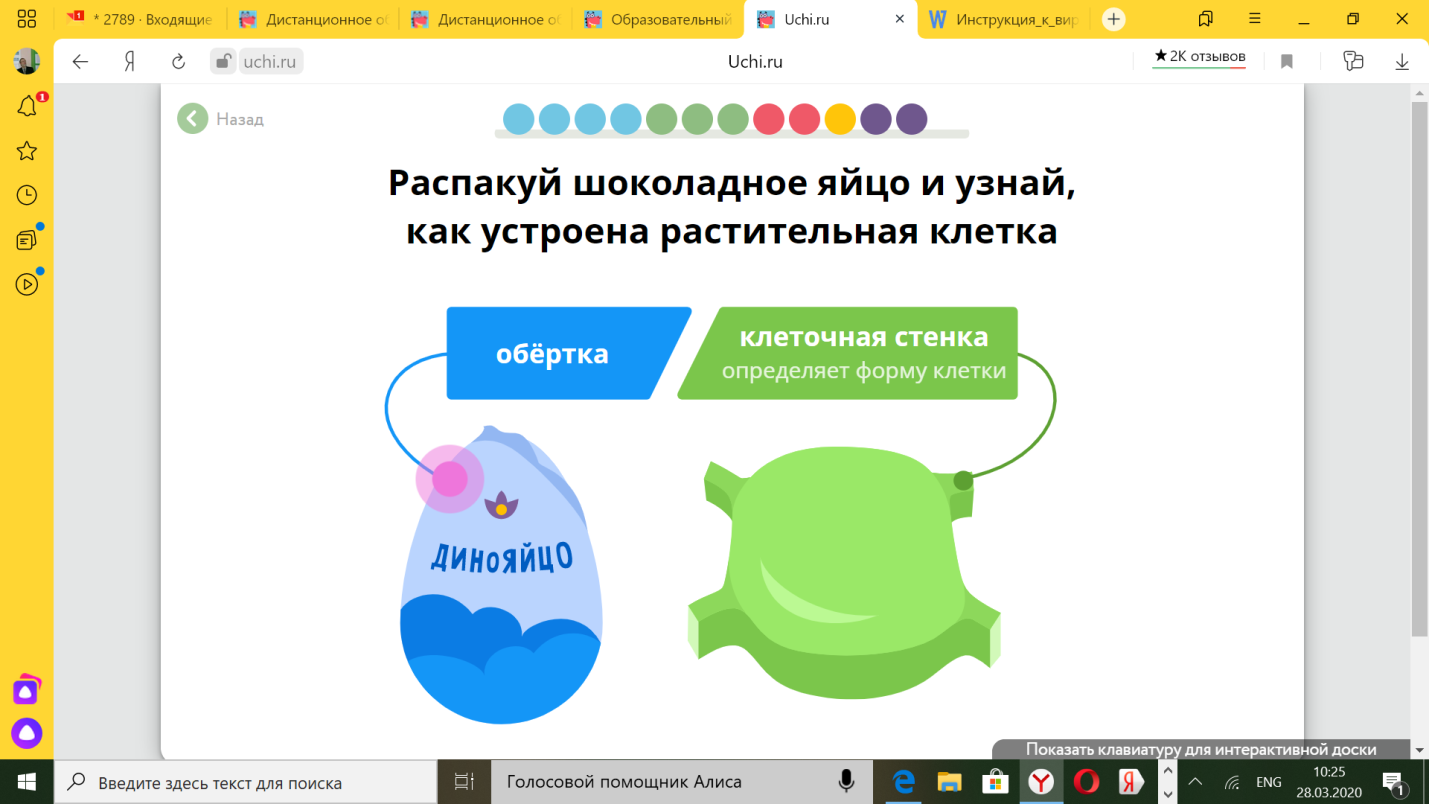 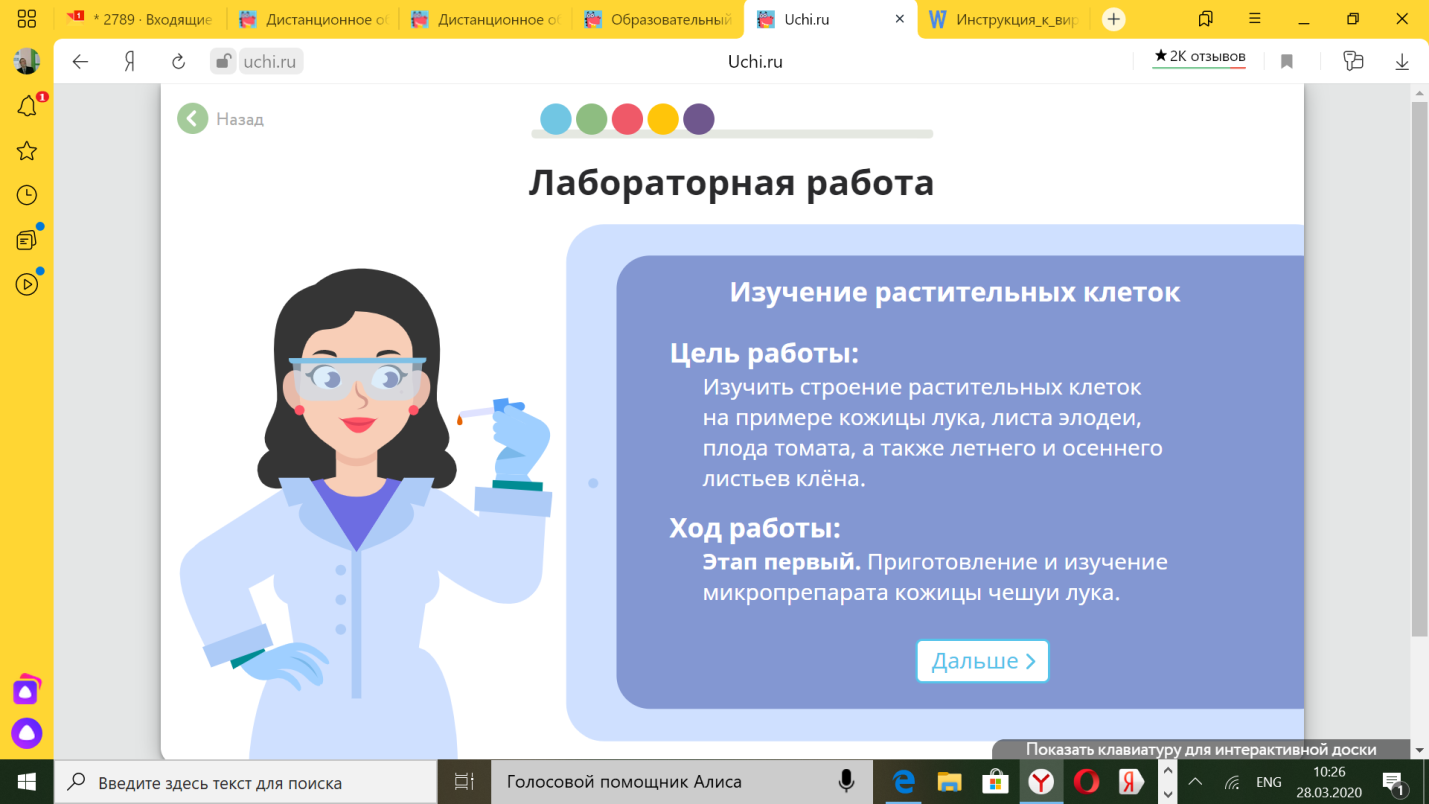 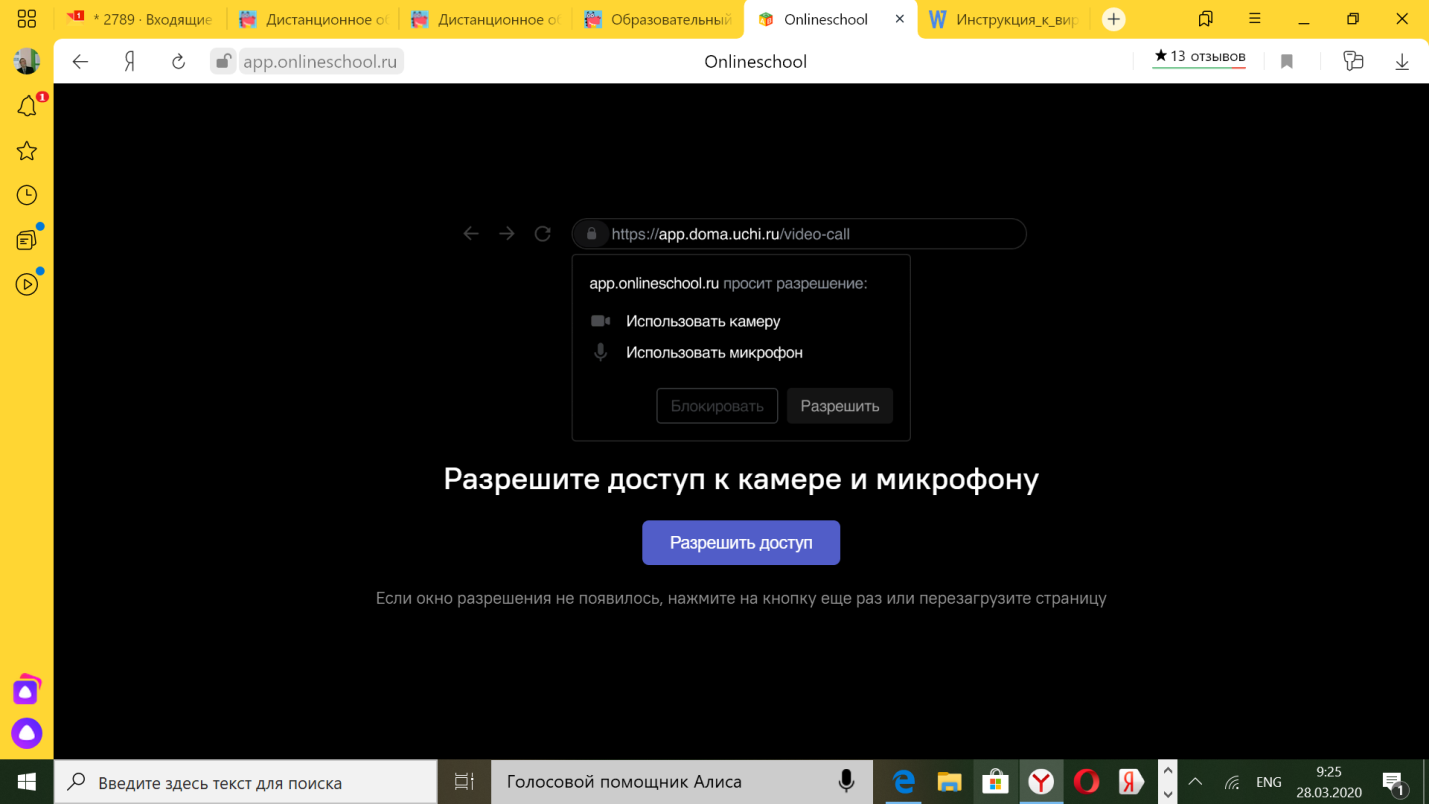 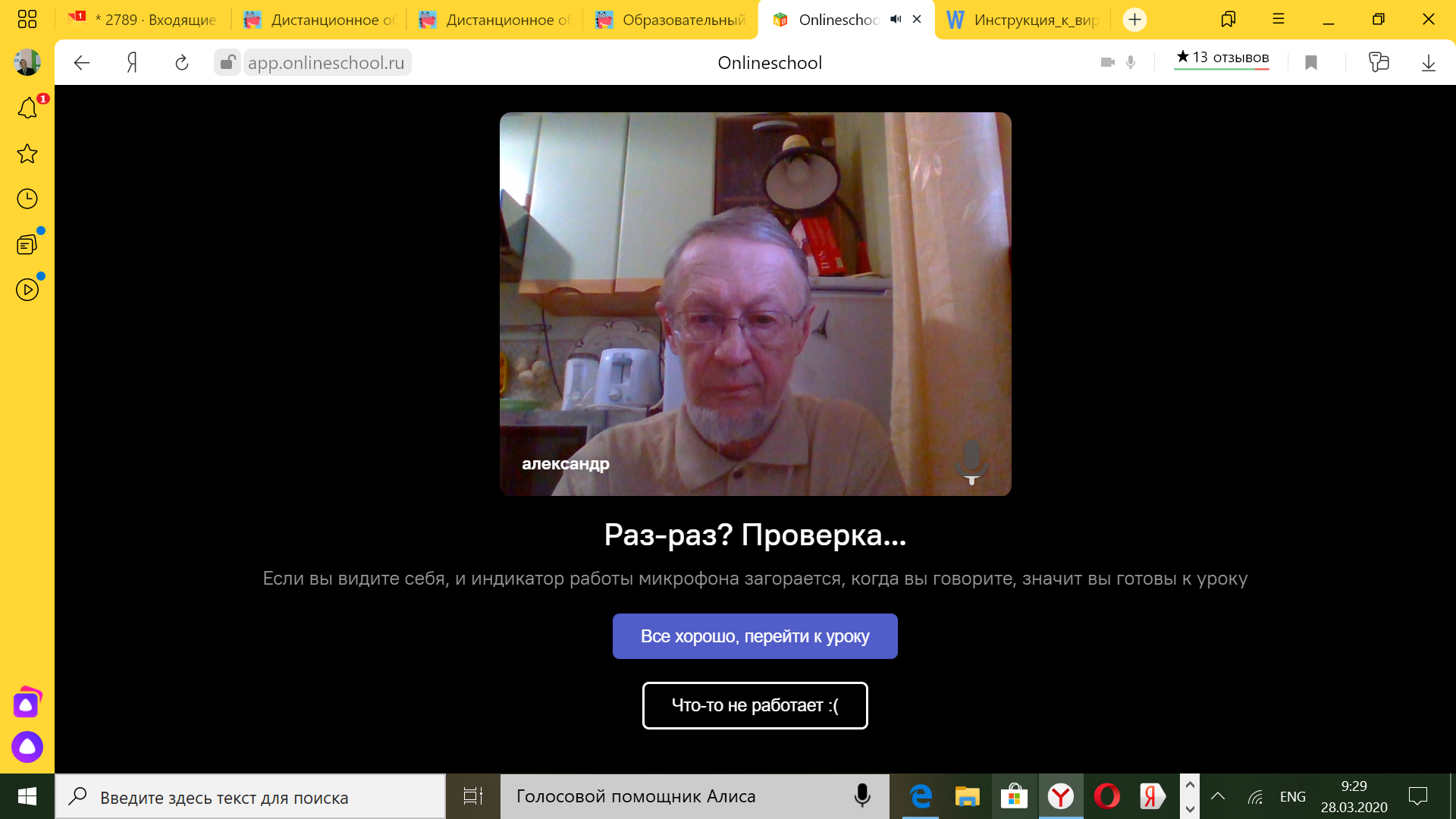 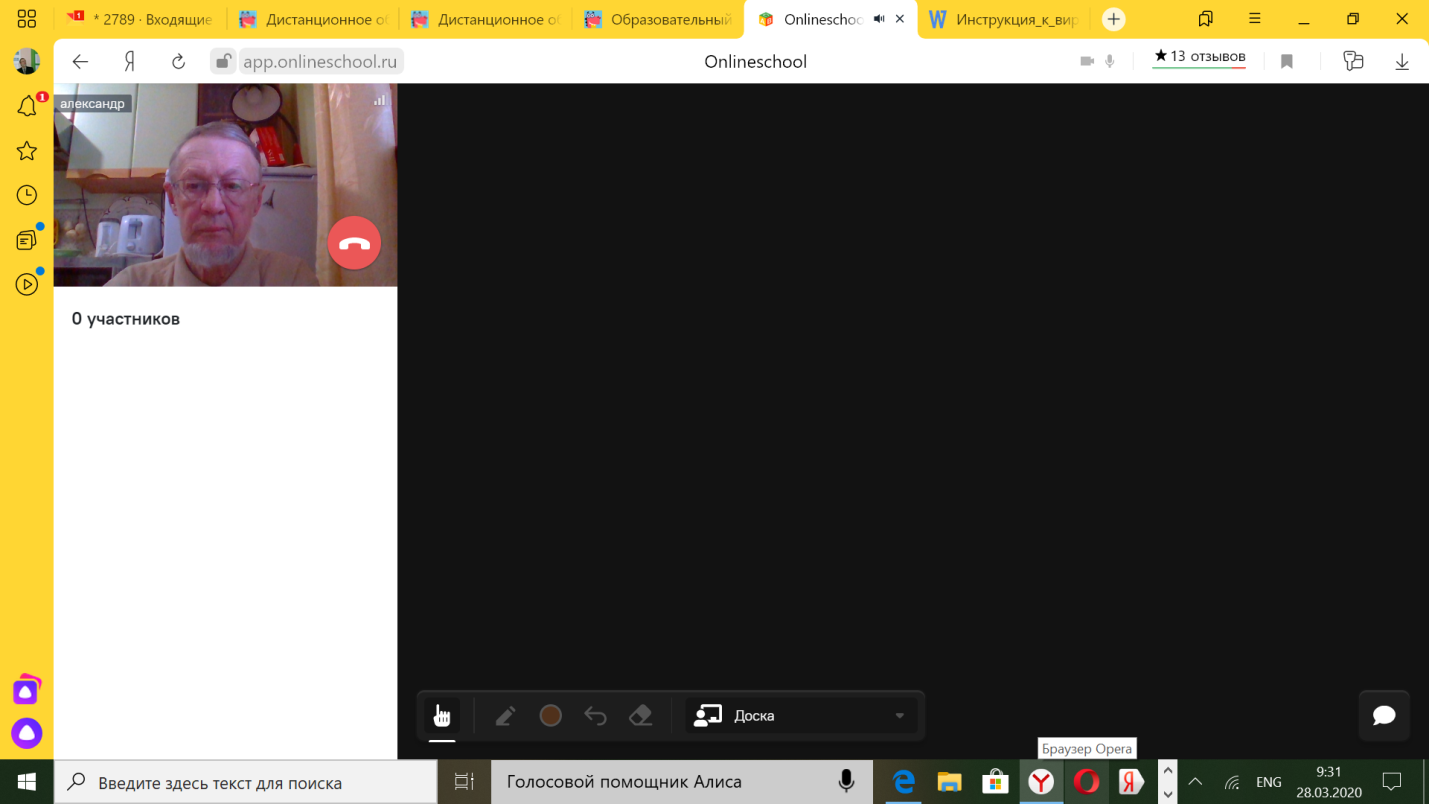 Применение маркера на виртуальной доске с возможностью исправлять, стирать полностью запись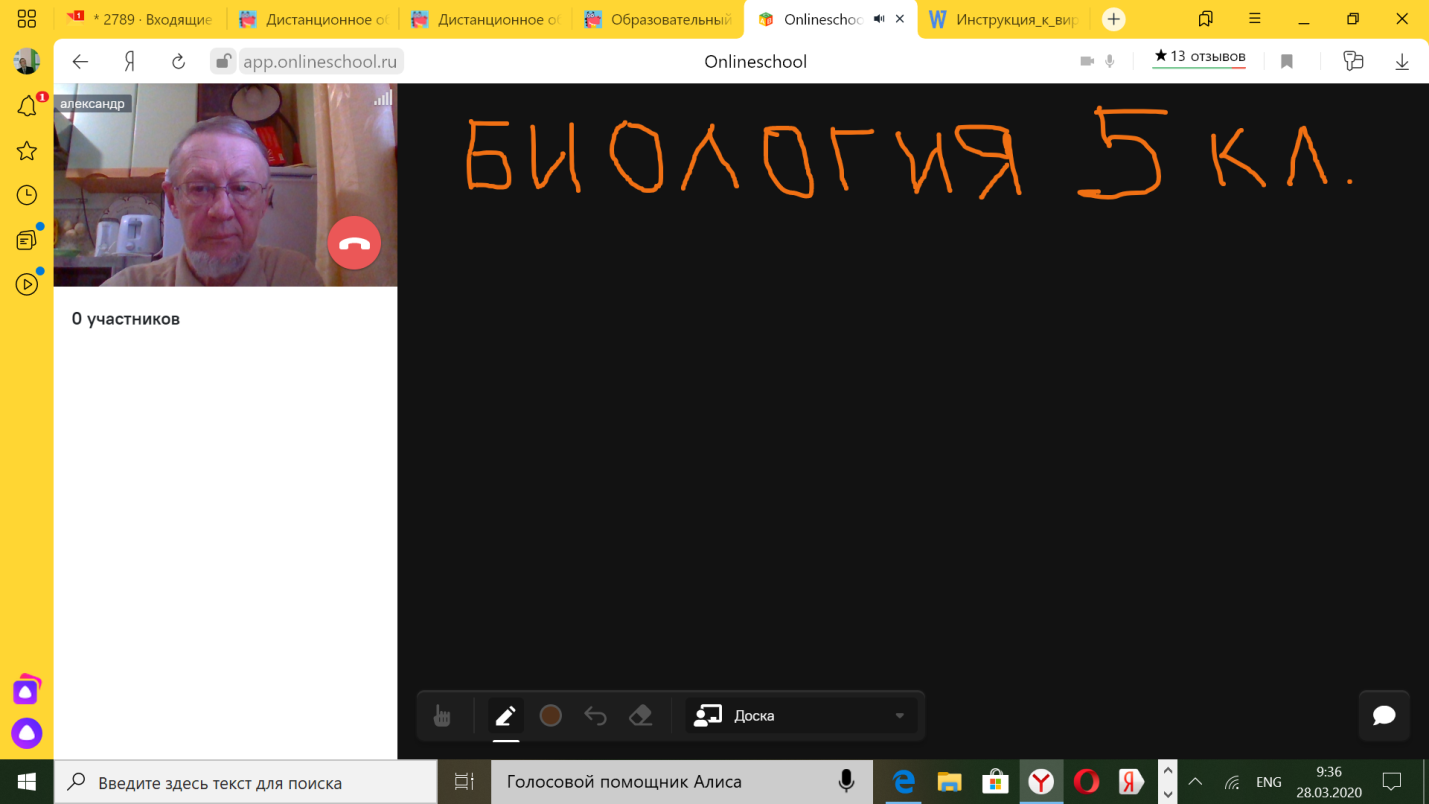 Отзывы.22.02.2019.      Рекомендуют 528 пользователей.Достоинства: удобный образовательный сайт, мотивирует, экономит время.Недостатки: в материале есть нестыковки и неточности.Если у ребенка есть проблемы с усвоением школьного материала, или вы хотите, чтобы он его закрепил, то Якласс очень хороший для этой цели ресурс. В нем по главам кратко и наглядно изложена теория……. Подробнее на Отзовик:https://otzovik.com/review_7773947.html      